ПриложениеМЕТОДИЧЕСКИЕ РЕКОМЕНДАЦИИ ПО ПРОВЕДЕНИЮ ЭКОЛОГО-ОБРАЗОВАТЕЛЬНЫХ МЕРОПРИЯТИЙ – СОБЫТИЙ В ОБРАЗОВАТЕЛЬНЫХ ОРГАНИЗАЦИЯХ САНКТ-ПЕТЕРБУРГА В ГОД ЭКОЛОГИИ В РОССИЙСКОЙ ФЕДЕРАЦИИВ целях привлечения внимания общества к вопросам экологического развития Российской Федерации, сохранения биологического разнообразия и обеспечения экологической безопасности, Указом Президента В.В.Путина постановлено проведение в 2017 году в Российской Федерации Года экологии (№ 7 от 05.01.2016). Утверждена официальная эмблема Года экологии в России. 2017 год объявлен Годом экологии и одновременно Годом особо охраняемых природных территорий. Это даты экологические. Эмблема представляет одновременно богатство, уникальность объектов природы и усилия по охране окружающей среды на территории России. В эмблеме виды природоохранной деятельности кодируются линейными собирательными растительными паттернами. Двадцатый век мировое сообщество встретило принятием ООН Целей развития тысячелетия (ЦРТ), в которых были обозначены 8 самых главных проблем, с которыми столкнулось человечество, вступая в XXI век. За первые 15 лет тысячелетия некоторые задачи обозначенных целей были выполнены, некоторые достаточно продвинуты в стороны выполнения. Постараемся проанализировать выполнение Целей развития тысячелетия, направленных на решение 8 проблем современности: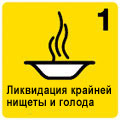 Задача 1: За период 1990–2015 годов сократить вдвое долю населения, имеющего доход менее 1,25 долл. США в деньПоставленная задача выполнена на пять лет раньше установленного срока, 2015 года.Доля людей с доходом менее 1,25 долл. США в день в 2010 году снизилась почти вдвое по сравнению с показателем 1990 года. В 2010 году в условиях крайней нищеты жило примерно на 700 миллионов человек меньше, чем в 1990 году. Однако на глобальном уровне 1,2 млрд. человек по-прежнему живут в крайней нищете.Задача 2: Обеспечить полную и производительную занятость и достойную работу для всех, в том числе женщин и молодежиС 2001 года число работающих, живущих со своими семьями менее чем на 1,25 долл. США в день, уменьшилось на 294 млн. человек, в результате чего общее число таких людей составляет 384 млн. человек.Гендерный разрыв в уровне занятости сохраняется. В 2012 году разница между показателями занятости и общей численности населения для мужчин и женщин составила 24,8 процентного пункта.Задача 3:Сократить вдвое за период 1990–2015 годов долю населения, страдающего от голодаЗадача по сокращению масштабов голода должна быть почти выполнена к 2015 году.Во всем мире около 842 млн. чел. регулярно испытывают недостаток питания.Более 99 миллионов детей в возрасте до пяти лет по-прежнему недоедают и имеют пониженный вес.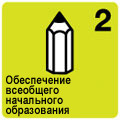 Задача 1: Обеспечить, чтобы к 2015 году у детей во всем мире, как у мальчиков, так и у девочек, была возможность получать в полном объеме начальное школьное образованиеРазвивающиеся регионы добились впечатляющих успехов в расширении доступа к начальному школьному образованию: скорректированный чистый показатель охвата вырос с 83 процентов в 1999 году до 90 процентов в 2010 году. В 2012 году во всем мире число детей школьного возраста, не посещающих школу, составляло 58 миллионов. Несмотря на впечатляющие достижения в развивающихся регионах прогресс в плане охвата начальным образованием существенно замедлился.Гендерный разрыв в численности учащихся сокращается. По всему миру в 2012 году 781 миллион взрослых и 126 миллионов молодых людей не владели базовыми навыками чтения и письма, причем на долю женщин приходилось более 60 процентов от числа неграмотных взрослых и молодежи.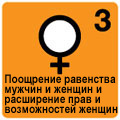 Задача 1: Ликвидировать, желательно к 2005 году, гендерное неравенство в сфере начального и среднего образования, а не позднее чем к 2015 году – на всех уровнях образованияВо всем мире гендерное равенство в сфере образования считается достигнутым на уровне начального образования, однако лишь немногим странам удалось достичь гендерного равенства на всех уровнях образования.В январе 2014 года в 46 странах доля женщин, являющихся членами по крайней мере одной палаты национальных парламентов, составляла более 30 процентов.Положение женщин на рынке труда улучшается, однако гендерное неравенство все еще существует. Помимо более низкой, по сравнению с мужчинами, вероятности получить работу по найму, женщины гораздо чаще, чем мужчины, трудоустраиваются на условиях частичной занятости.Насилие в отношении женщин подрывает усилия по достижению всех задач. Бедность является основным фактором, препятствующим к получению среднего образования, особенно среди девочек старшего возраста. Женщины чаще, чем мужчины, трудоустраиваются на невыгодных условиях.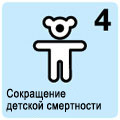 Задача 1: Сократить на две трети за период 1990-2015 годов смертность среди детей в возрасте до пяти летКоэффициент смертности среди детей в возрасте до пяти лет по миру в целом в 2012 году составил почти половину от соответствующего показателя 1990 года. Число смертей среди детей в возрасте до пяти лет уменьшилось, по оценкам, с около 12,7 миллиона до 6,3 миллиона: в 2013 году ежедневно умирало на 17 000 детей меньше, чем в 1990 году. После 2000 года вакцинация против кори позволила избежать более 14 миллионов смертей. По миру в целом, четыре из пяти случаев смертности среди детей в возрасте до пяти лет по-прежнему приходятся на Африку к югу от Сахары и Южную Азию. Растет доля детей, умирающих при рождении или вскоре после рождения. Вероятность того, что дети, родившиеся в самых бедных семьях, не доживут до пяти лет, почти в два раза выше такой вероятности для детей из наиболее состоятельных семей. Риск смерти в возрасте до пяти лет возрастает также, если дети рождаются в сельских районах и если их матери лишены возможности получить базовое образование.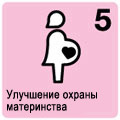 Задача 1: За период 1990-2015 годов cнизить показатели материнской смертности на три четвертиС 1990 года материнская смертность снизилась почти наполовину. В Восточной Азии, Северной Африке и Южной Азии материнская смертность снизилась примерно на две трети. За период 1990-2012 годов в развивающихся регионах доля родов с участием квалифицированного медицинского персонала возросла с 56 до 68 процентов.Задача 2: Обеспечить к 2015 году всеобщий доступ к услугам по охране репродуктивного здоровьяВ развивающихся регионах доля охваченных дородовым уходом в период с 1990 по 2012 год возросла с 65 до 83 процентов.В развивающихся регионах лишь половине женщин оказывается помощь в рекомендованном объеме.Рождаемость среди подростков в большинстве развивающихся стран снизилась, однако прогресс в этом отношении замедлился.Использование средств контрацепции в большинстве регионов возросло, однако все еще существуют неудовлетворенные потребности в области планирования семьи.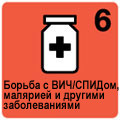 Задача 1: Остановить к 2015 году распространение ВИЧ/СПИДа и положить начало тенденции к сокращению заболеваемостиВ большинстве регионов заболеваемость ВИЧ неуклонно сокращается.Коэффициент заболеваемости ВИЧ (среди людей в возрасте от 15 до 49 лет) снизился на 44 процента в период с 2001 по 2012 год.Число новых случаев инфицирования оценивается в 2,3 млн. чел. всех возрастов, а число умерших по связанным со СПИДом причинам, по оценкам, составило 1,6 млн. чел.По мере расширения охвата лечения ВИЧ, все меньше людей умирает от СПИДа и увеличивается численность людей, живущих с ВИЧ.Уровень информированности о ВИЧ среди молодежи значительно ниже установленной глобальной цели.Благодаря усилиям, направленным на смягчение последствий СПИДа, возросло число детей-сирот, которые посещают школу.Задача 2: К 2010 году обеспечить всеобщий доступ к лечению ВИЧ/СПИДа для тех, кто в этом нуждаетсяВ 2012 году в развивающихся регионах антиретровирусные лекарственные средства получили 9,5 млн. человек.К декабрю 2012 года в мире свыше 900 тыс. беременных женщин, живущих с ВИЧ, получали антиретровирусные препараты с целью профилактики или лечения.Задача 3: Остановить к 2015 году распространение малярии и других основных болезней и положить начало тенденции к сокращению заболеваемостиВ период с 2000 по 2012 год смертность от малярии снизилась во всем мире на 42 процента.Начиная с 2000 года, было предотвращено 3,3 млн. случаев смерти от малярии, и были спасены жизни 3 млн. детей.Благодаря дополнительным инвестициям большее число детей в Африке к югу от Сахары спят под обработанными инсектицидами противомоскитными сетками.За период с 1995 года по 2012 год благодаря лечению туберкулеза было спасено 22 миллиона жизни.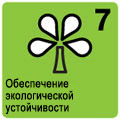 Задача 1: Включить принципы устойчивого развития в страновые стратегии и программы и обратить вспять процесс утраты природных ресурсовДля беднейших слоев населения лес выполняет функцию социальной защиты, однако лесные площади исчезают тревожно быстрыми темпами.Начиная с 1990 года общемировой объем выбросов двуокиси углерода (СО2) возрос более чем на 50 процентов.Продолжающееся осуществление Монреальского протокола по веществам, разрушающим озоновый слой, служит бесспорным примером успеха: за период с 1986 года потребление озоноразрушающих веществ, сократилось на 98 процентов.В период 2000-2010 годов в результате лесопосадок и естественного расширения лесов ежегодная чистая утрата лесных площадей сократилась в среднем с 8,3 млн. гектаров в 1990-х годах до 5,2 млн. гектаров.Задача 2: Снизить масштабы сокращения биологического разнообразия путем значительного уменьшения темпов его утраты к 2010 годуВ настоящее время природоохранные зоны охватывают лишь 14,6 процента площади земной суши и 9,7 процента прибрежных морских площадей.Задача 3: Сократить вдвое к 2015 году долю населения, не имеющего постоянного доступа к безопасной питьевой воде и основным санитарно-техническим средствамЗадача в отношении питьевой воды была выполнена на пять лет раньше установленного срока.В период с 1990 по 2012 год 2,3 млрд. людей получили доступ к улучшенным источникам питьевой воды.Начиная с 1990 года более четверти всего населения мира получили доступ к улучшенным санитарно-техническим средствам, тем не менее 1 млрд. людей по-прежнему практикуют открытую дефекацию.В 2012 году 748 млн. людей не имели доступа к улучшенным источникам питьевой воды.Подавляющее большинство (82 процента) людей, практикующих открытую дефекацию, в настоящее время проживает в многонаселенных странах со средним уровнем доходов, таких как Индия и Нигерия.Несмотря на достигнутый прогресс 2,5 млрд. людей в развивающихся странах не имеют доступа к улучшенным санитарно-техническим средствам.Задача 4: К 2020 году обеспечить существенное улучшение жизни как минимум 100 миллионов жителей трущобПоставленная задача выполнена раньше установленного срока в 2020 году.Более 200 миллионов жителей трущоб получили доступ к улучшенным источникам воды или санитарно-техническим средствам, а также к более просторному жилью, что превышает поставленный целевой показатель.Численность городских жителей в развивающихся странах, которые жили в трущобах, в 2012 году составляла 863 млн. человек, тогда как в 1990 году она составляла 650 млн., а в 2000 году – 760 млн. человек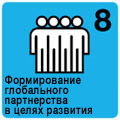 Задача 1: Продолжить создание открытой, регулируемой, предсказуемой и недискриминационной торговой и финансовой системыОбъем официальной помощи в целях развития в 2013 году составил 134,8 млрд. долл. США, достигнув наивысшего когда-либо зарегистрированного уровня. Объемы помощи, предоставляемой беднейшим странам, сокращаются.Задача 2: Удовлетворять особые потребности наименее развитых странОбъем двухсторонней ОПР странам Африки (где находится 34 из 48 наименее развитых стран) в 2013 году сократился на 5,6 процента.Развитые страны предоставляют беспошлинный доступ на свои рынки для 80% товаров, экспортируемых из наименее развитых стран.Задача 3: Удовлетворять особые потребности развивающихся стран, не имеющих выхода к морю, и малых островных развивающихся государствПомощь странам, не имеющим выхода к морю, сократилась в 2010 году впервые за последние 10 лет, в то время как объем помощи малым островным развивающимся государствам значительно вырос.Задача 4: В комплексе решать проблемы задолженности развивающихся странВ настоящее время долговое бремя развивающихся стран значительно ниже, чем в 2000 году, но далее не сокращается.Задача 5: В сотрудничестве с частным сектором принимать меры к тому, чтобы все могли пользоваться благами новых технологий, особенно информационно-коммуникационных технологийПочти 3 миллиарда человек, или 40 процентов населения Земли, будут пользоваться Интернетом к концу 2014 года.Две трети пользователей Интернета в мире проживают в развивающихся регионах, где всего лишь за пять лет с 2009 по 2014 год количество пользователей Интернета удвоилось.В Африке почти 20 процентов от общей численности населения подключены к глобальной сети по сравнению с 10 процентами в 2010 году.В целом по миру более 4 млрд. чел. все еще не пользуются Интернетом, причем 90 процентов из них проживают в развивающихся странах.В настоящее время человечество подводит итоги достижения Целей развития тысячелетия и определяет новые направления Целей устойчивого развития (2015 г.).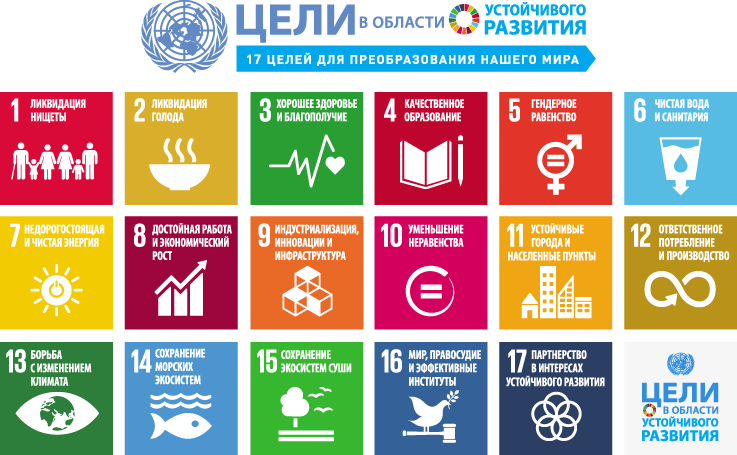 17 целей устойчивого развитияПовсеместная ликвидация нищеты во всех ее формах.Ликвидация голода, обеспечение продовольственной безопасности и улучшение питания, и содействие устойчивому развитию сельского хозяйства.Обеспечение здорового образа жизни и содействие благополучию для всех в любом возрасте.Обеспечение всеохватного и справедливого качественного образования и поощрение возможности обучения на протяжении всей жизни для всех.Обеспечение гендерного равенства и расширения прав и возможностей всех женщин и девочек.Обеспечение наличия и рациональное использование ввозных ресурсов и санитарии для всех.Обеспечение доступа к недорогостоящим, надежным, устойчивым и современным источникам энергии для всех.Содействие неуклонному, всеохватному и устойчивому экономическому росту, полной и производственной занятости и достойной работе для всех.Создание прочной инфраструктуры, содействие обеспечению всеохватной и устойчивой индустриализации и внедрению инноваций.Снижение уровня неравенства внутри стран и между ними.Обеспечение открытости, безопасности, жизнестойкости и устойчивости городов и населенных пунктов.Обеспечение рациональных моделей потребления и производства.Принятие срочных мер по борьбе с изменением климата и его последствиями.Сохранение и рациональное использование океанов, морей и морских ресурсов в интересах устойчивого развития.Защита, восстановление экосистем суши и содействие рациональному использованию, рациональное управление лесами, борьба с опустыниванием, прекращение и обращение вспять деградации земель и прекращение процесса утраты биологического разнообразия.Содействие построению миролюбивых и открытых обществ в интересах устойчивого развития, обеспечение доступа к правосудию для всех и создание эффективных, подотчетных и основанных на широком участии учреждений на всех уровнях.Укрепление средств достижения устойчивого развития и активизация работы механизмов глобального партнерства в интересах устойчивого развития. Именно эти 17 Целей устойчивого развития являются приоритетными направлениями развития человечества. Россия поддерживает стратегию устойчивого развития и активно реализует ее основные составляющие: экологическую, социальную, экономическую и культурологическую. Каждая из целей может стать темой урока окружающей среды и устойчивого развития, общешкольного мероприятия - события, районной или городской акции, проекта, программы.Есть и образовательная дата. В 2017 году отмечается 40-летний юбилей проведения Первой международной Конференции по образованию в области окружающей среды в г. Тбилиси (1977 г.). В Тбилисской декларации определены три ключевые цели в области образования: 1. Развитие ясного понимания и чувства озабоченности в отношении экономической, социальной, политической и экологической взаимозависимости в городских и сельских районах. 2. Предоставление каждому человеку возможности получать знания, усваивать ценности, проявлять отношение, брать на себя обязательства и приобретать навыки, необходимые для охраны и улучшения окружающей среды.3. Создание новых типов поведения отдельных лиц, групп и общества в целом по отношению к окружающей среде. В настоящее время направление, которое в прошлом столетии называлось образование в области окружающей среды (экологическое образование), сегодня принято обозначать как экологическое образование в интересах устойчивого развития (ЭОУР). В контексте реализации стратегии экологического образования в интересах устойчивого развития представляется перспективными следующие темы проведения эколого-образовательных мероприятий – событий: Экологическая новелла Олимпиады в Рио.Экологический след как методика оценки своего влияния на окружающую среду.Экономика знаний.Зеленый дизайн.Санкт-Петербург 2030: стратегия развития города.Устойчивые города (устойчивые поселения).Школа устойчивого развития.Школьный экологический сертификат.Качество жизни человека.Экологический рейтинг городов.ООПТ города.Министры обсуждают экологию…Экология Санкт-Петербурга (экологический паспорт).Отходы в городе.Окружающая среда:25 кадр.Энерго-  и ресурсосбережение.Экологическая культура человека.Наиболее востребованными технологиями экологического образования в интересах устойчивого развития являются:кейс-технологии;технологии моделирования;форсайт-метод;технологии прогнозирования;игровые технологии, включая ИКТ-технологии, квесты;технологии проектирования;технология критического мышления;мониторинговые технологии и др. Примеры использования указанных образовательных технологий в развитии экологической культуры (культуры устойчивого развития) обучающихся приведены в публикациях кафедры педагогики окружающей среды, безопасности и здоровья человека Санкт-Петербургской академии постдипломного педагогического образования:1. Проектирование программы формирования экологической культуры, безопасного и здорового образа жизни: методическое пособие, авторский коллектив / под редакцией С.В. Алексеева, СПб АППО, 2014.2. Здоровая школа: настольная книга для руководителей и педагогов: авторский коллектив / под редакцией С.В. Алексеева, СПб, СПб АППО, 2011.3. Безопасная школа: настольная книга для руководителей и педагогов: авторский коллектив / под редакцией С.В. Алексеева, Т.В. Мельниковой, СПб, СПб АППО, 2014.4. Инновации в методике обучения экологии,  физической культуре, основам безопасности жизнедеятельности, сборник / С.В. Алексеев и др., под общей редакцией С.В. Алексеева, СПб.:СПб АППО, 2014.5. Информационный источник сложной структуры (ИИСС) «ОКРУЖАЮЩАЯ СРЕДА» - комплект презентаций и рекомендаций по проведению занятий на экологическую тематику., Москва, НФПК, 2005.6 Алексеев С.В., Груздева Н.В., Гущина Э.В. Экологический практикум школьника (учебное пособие для учащихся), Самара, Федоров и К., 2005.7. Алексеев С.В., Груздева Н.В., Гущина Э.В. .Экологический практикум школьника (справочное пособие для учащихся), Самара, Федоров и К., 2005.8. Алексеев С.В., Груздева Н.В., Гущина Э.В. Экологический практикум школьника (методическое пособие для учителя) , Самара, Федоров и К., 2005.9. Экология и безопасность жизнедеятельности / авторский коллектив: Алексеев С.В., Грачев В.А., Гуревич К.Г., Дзятковская Е.Н., Дурнев Р.А., Захлебный А.Н., Тараканов А.Ю., Ясвин В., под редакцией Грачева В.А. и Захлебного А.Н. Москва, Центр «Образование и экология», 2014, ч.1 и ч.2.10. Алексеев С.В., Груздева Н.В., Гущина Э.В. Окружающая среда: школьный энциклопедический словарь, СПб.: Просвещение, 2007.11. Алексеев С.В., Гущина Э.В. Окружающая среда Санкт-Петербурга (издание для детей и их родителей), СПб.:2006.12. Педагогика окружающей среды и устойчивого развития: коллективная монография (Алексеев С.В., Корякина Н.И., Рипачева Е.А.), под ред. С.В. Алексеева, СПб АППО, 2015.13. Алексеев С.В. Инновационные педагогические стратегии развития экологического образования молодежи / Наука – школе. Публичные лекции ученых. Сборник статей.- СПб.: СПб НЦ РАН, Изд-во ВВМ,- 201314. Алексеев С.В. Образование для устойчивого развития после 2014 года: экоуправленческая стратегия / Наука- школе. Публичные лекции ученых. Сборник статей. СПб.: СПб НЦ РАН, Изд-во «Арт-Экспресс», 2014.15. Модели экологических школ: проектирование, авторский коллектив, под редакцией С.В. Алексеева, СПб, СПб АППО, 2016.В образовательных организациях Санкт-Петербурга широко используются учебно-методические материалы комплекта «Экология глазами школьников и педагогов» (руководитель проекта – Алексеев С.В.), удостоенного в 2011 году Премии Правительства Российской Федерации в области образования.Уроки окружающей среды и устойчивого развития, разработанные к 2013 году – Году охраны окружающей среды в Российской Федерации, и переданные в образовательные организации в форме буклетов, не потеряли свою актуальность и будут размещены на сайте СПб АППО в свободном доступе. В них представлены методические разработки ряда занятий на экологическую проблематику. На сайте СПб АППО также будут представлены типовые презентации для проведения Уроков экологии в детском саду, начальной школе, базовой и средней общеобразовательной школы. Их можно дополнить собственными материалами и интересными данными, специфическими для конкретной образовательной организации (школы с углубленным изучением предметов, гимназии, лицея и др.).В течение Года экологии в Санкт-Петербурге планируется реализация Программы основных эколого-образовательных мероприятий на всероссийском и городском уровнях. Каждый район города в течение года будет презентовать наиболее увлекательное эколого-образовательное мероприятие, акцию, форум. Их краткая аннотация приведена в Приложении 1 и 2. Информационные ресурсы, которые могут быть востребованы при подготовке и проведении эколого-образовательных мероприятий, приведены в Приложении 3. Не следует забывать, что в 2017 году будут проводиться традиционные мероприятия по проблемам здоровья и безопасности, имеющие непосредственное отношение к проблематике устойчивого развития.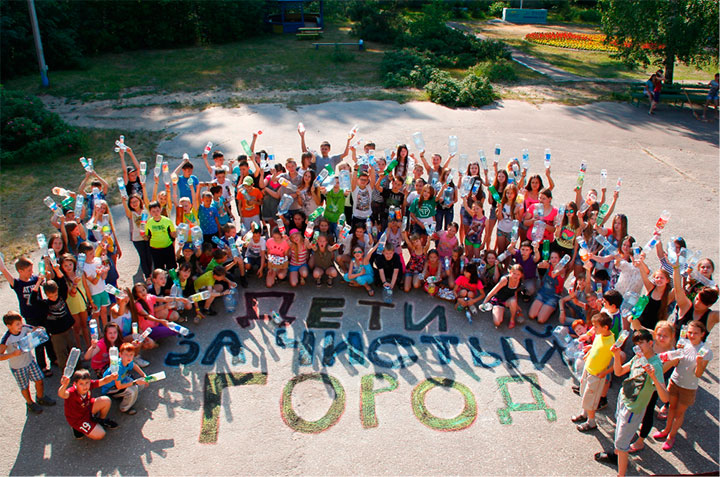 Консультационное сопровождение эколого-образовательной деятельности осуществляют:Кафедра педагогики окружающей среды, безопасности и здоровья человека СПб АППО, ул. Ломоносова, 11-13, каб. 303, 304, 317, Алексеев Сергей Владимирович, Гущина Эльвира Васильевна, Гущина Людмила Ивановна, Шиленок Татьяна Александровна; тел. 710-68-49; e-mail: ecology215@mail.ru Эколого-биологический центр «Крестовский остров» СПБ ГДТЮ, Ляндзберг Артур Рэмович, тел. 237-07-38; efaland@gmail.com.Приложение 1ПЛАН МЕРОПРИЯТИЙ К ГОДУ ЭКОЛОГИИ В САНКТ-ПЕТЕРБУРГЕПриложение 22017 ГОД – ГОД ЭКОЛОГИИ В САНКТ-ПЕТЕРБУРГЕМероприятия СПб АППО (кафедра педагогики окружающей среды, безопасности и здоровья человека) на 2017 год - год ЭкологииМероприятия СПб ГДТЮ ЭБЦ «Крестовский остров» на 2017 год - год Экологии *ГОД ЭКОЛОГИИ В РАЙОНАХ САНКТ-ПЕТЕРБУРГА (отв. Руководители РОО, ИМЦ, ГБОУ, ГБДОУ, ГБОУ ДО) Приложение 3ЭКОЛОГИЧЕСКИЙ КАЛЕНДАРЬ 2017 ГОДА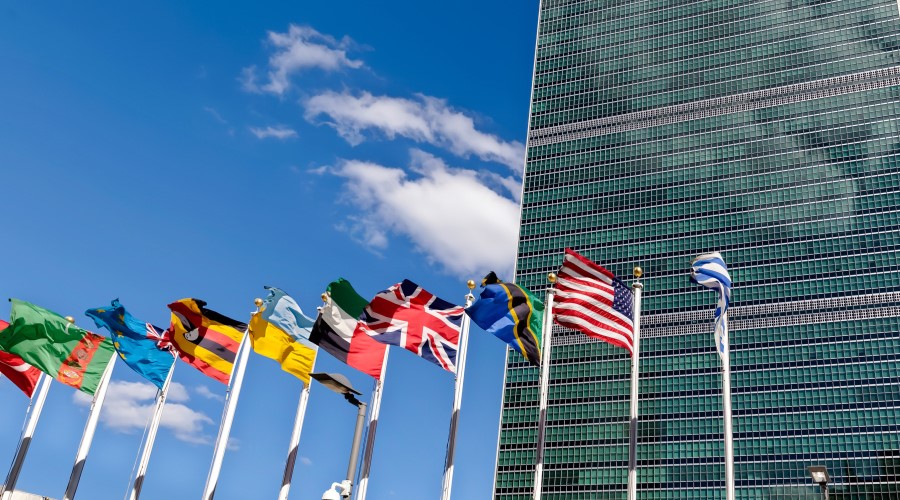 Генеральная Ассамблея ООН постановила провозгласить2017 год Международным годом устойчивого развития туризмаМеждународные Десятилетия:2008-2017 гг. Второе Десятилетие Организации Объединенных Наций по борьбе за ликвидацию нищеты.2010-2020 гг. Десятилетие Организации Объединенных Наций, посвященное пустыням и борьбе с опустыниванием.2011-2020 гг. Десятилетие действий за безопасность дорожного движения.2011-2020 гг. Третье Международное десятилетие за искоренение колониализма.2011-2020 гг. Десятилетие биоразнообразия Организации Объединенных Наций.2013-2022 гг. Международное десятилетие сближения культур.2014-2024 гг. Десятилетие устойчивой энергетики для всех.2015-2024 гг. Международное десятилетие лиц африканского происхождения.Экологический календарь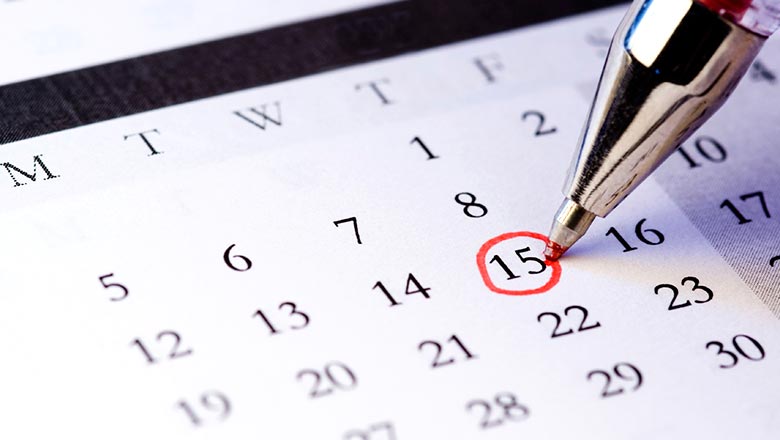 http://nevcbs.spb.ru/pochitaem/znaete-li-vy-chto/308-2017-ekologicheskii-kalendar?showall=&start=3 Приложение 4ИНФОРМАЦИОННЫЕ РЕСУРСЫМеждународные информационные ресурсы:ООН  http://unrussia.ru/ ЮНЕСКО http://ru.unesco.org/ Римский Клуб http://www.clubofrome.org/ Всемирный банк http://www.vsemirnyjbank.org/ru/about Гринпис http://www.greenpeace.org/russia/ru/ Экологический фонд «Вода Евразии» http://www.ecofond.ru/Всемирный фонд дикой природы: за живую планету! http://www.wwf.ru/ГРИНЛАЙТ. Международная экологическая общественная организация http://greenlight-int.org/company/Евразийское объединение зеленых партий http://www.eozp.info/ Международный социально-экологический союз http://www.seu.ru/ Международный союз охраны природы http://www.iucn.ru/ Международный фонд защиты животных  http://www.ifaw.org/russia Международная академия наук экологии, безопасности человека и природы http://www.maneb.ru/  Международная академия наук экологии и безопасности жизнедеятельности http://maneb.org/ Российские информационные ресурсы:Гринпис России http://www.greenpeace.org/russia/ru/Эко-Мир http://a-portal.moreprom.ru/Министерство природных ресурсов http://mnr.gov.ru/news/ Заповедная территория http://news.zapoved.ru/ Экоцентр «Дронт» http://www.dront.ru/Эколого-просветительский центр «Заповедники» http://www.wildnet.ru/Зеленая Россия, Общероссийское экологическое общественное движение http://genyborka.ru/ Зеленая химия. Научно-образовательный центр «Химия в интересах устойчивого развития – зеленая химия» http://www.greenchemistry.ru/index.htm Российская экологическая партия «Зеленые» http://www.greenparty.ru/ Кедр – конструктивно-экологическое движение России http://www.dkedr.ru/ Неправительственный экологический фонд им. В.И. Вернадского http://www.vernadsky.ru/ Автономная некоммерческая организация Национальное информационное агентство «Природные ресурсы» (НИА-Природа) http://priroda.ru/nia/ Российский зеленый крест http://www.green-cross.ru/ Российский центр защиты леса http://rcfh.ru/ Российский экологический центр http://www.rusecocentre.ru Федеральная служба по гидрометеорологии и мониторингу окружающей среды (Росгидромет) http://meteorf.ru/ Федеральная служба по надзору в сфере природопользования  http://rpn.gov.ru/ Федеральная служба по надзору в сфере природопользования http://rpn.gov.ru/ Центр охраны дикой природы http://www.biodiversity.ru/ Центр экологической политики России http://www.ecopolicy.ru/ Экозащита http://ecodefense.ru/ «Эко-Согласие» - центр по проблемам окружающей среды и устойчивого развития http://www.ecoaccord.org/  Экосфера – общероссийское общественное движение http://ecosfera-ood.ru/ Русское географическое общество (РГО) http://www.rgo.ru/ru/obshchestvo Информационные ресурсы Санкт-Петербурга:Комитет по природопользованию, охране окружающей среды и обеспечению экологической безопасности http://gov.spb.ru/gov/otrasl/ecology/ Экологический портал Санкт-Петербурга http://www.infoeco.ru/index.php?id=2787 Общественная экологическая организация «Друзья Балтики» http://baltfriends.ru/org_main Эколого-биологический центр «Крестовский остров» http://www.eco-bio.spb.ru/Детский экологический центр ГУП «Водоканал СПб» http://www.vodokanal.spb.ru/shpalernaya_56/dec/Доклады об экологическом состоянии в Санкт-Петербурге представлены за последние годы на сайте http://gov.spb.ru/gov/otrasl/ecology/ecorep2010/ Экомобиль http://ecomobile.infoeco.ru/Санкт-Петербургская академии постдипломного педагогического образования (кафедра педагогики окружающей среды, безопасности и здоровья человека) http://spbappo.ru/institut-obschego-obrazovaniya/kafedra-pedagogiki-okruzhaiuschey-sredi-bezopasnosti-i-zdorovya-cheloveka Ассоциация «Чистый город» http://www.nacc.spb.ru/  Журнал «Костер» для школьников http://kostyor.ru/ Методические рекомендации подготовлены профессором СПб АППО С.В. Алексеевым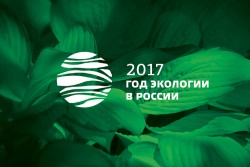 2017 год:Год экологии в Российской Федерации http://mnr.gov.ru/news/detail.php?ID=159422 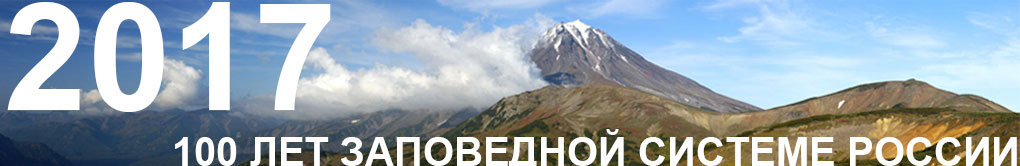 2017 год: 100 лет заповедной системе Россииhttp://www.mnr.gov.ru/konkurs3/№ п/п/№ по программе СПбНаименование мероприятияСроки проведения / ОтветственныйОписание мероприятияПланируемые результаты1/24Организация и проведение Межрегиональной научно-практической конференции «Лучшие практики экологического образования и просвещения в интересах устойчивого развития»Ноябрь 2017 г.Отв. Алексеев С.В.Гущина Л.И.Гущина Э.В.Этапы проведения конференции:1. Панельная дискуссия по теме конференции с ведущими учеными, представителями образовательных организаций, лидерами общественных организаций, средств массовой информации.2. Секционная работа по ступеням непрерывного экологического образования (дошкольное образование, школьное и дополнительное образование, неформальное и информальное экологическое образование).3. Итоговое совещание по подведению итогов работы секций и выработки Резолюции конференции. Обобщение и систематизация лучших практик экологического образования и просвещения в интересах устойчивого развития (бенчмаркинг образовательных практик).Подготовка и издание материалов конференции (объем 10 п.л., тираж 500 экз.)2/30Организация и проведение открытого конкурса фильмов «От Года кино – к Году экологии. В объективе – окружающая среда»Январь – апрель 2017 г.,Отв. Алексеев С.В., Гущина Э.В.Этапы и сроки реализации конкурса: - подготовительный этап – январь 2017 г. (разработка положения о конкурсе, распространение информации в образовательные организации); - основной этап – февраль – март 2017 г. (прием работ на конкурс, работа жюри, подведение итогов);- заключительный этап – апрель 2017 г. (награждение победителей, формирование банка цифровых ресурсов по итогам конкурса, размещение на Сайте СПб АППО и образовательных организаций, распространение в образовательных учреждениях города). Формирование банка цифровых образовательных ресурсов в области экологического образования для устойчивого развития.Распространение лучших практик  в области использования эколого-образовательных цифровых ресурсов в образовательные учреждения города.3/41Организация и проведение Городского конкурса «Лучший педагог-эколог»Март – июнь 2017 г.Отв. Алексеев С.В.,Гущина Л.И.Номинации проведения конкурса:1. Педагог-эколог ДОУ2. Педагог-эколог ОУ3. Педагог-эколог УДОД4. Педагог-эколог УСПО5. Педагог-эколог по работе с детьми с ОВЗЭтапы и сроки реализации конкурса: - подготовительный этап – март 2017 г.; - основной этап – апрель-май2017 г.;- заключительный этап – июнь2017 г. Организация и конкурсные процедуры осуществляются согласно Положению о конкурсе. Победители определяются по каждой номинации.Выявление лучших педагогов в области экологического образования и просвещения в образовательных организациях Санкт-Петербурга.Создание профессионального сообщества педагогов-экологов.Диссеминация опыта победителей конкурса в образовательных организациях и системе дополнительного профессионального образования педагогов.4/51Организация и проведение Городского конкурса методических разработок «Образовательный потенциал особо охраняемых природных территорий (ООПТ)»Июнь – октябрь 2017 г.Отв. Алексеев С.В.,Шиленок Т.А.Основные направления проведения Конкурса:1. Использование образовательного потенциала ООПТ в урочной деятельности школьников.2. Использование образовательного потенциала ООПТ во внеурочной деятельности детей и подростков.3. Использование образовательного потенциала ООПТ в дополнительном образовании детей и подростков.Этапы и сроки реализации конкурса: - подготовительный этап – июнь 2017 г. (разработка положения о конкурсе, распространение информации в образовательные организации); - основной этап – июль – сентябрь 2017 г. (прием работ на конкурс, работа жюри, подведение итогов);- заключительный этап – октябрь2017 г. (награждение победителей, формирование банка методических разработок по итогам конкурса, размещение на Сайте СПб АППО).Лучшие методические материалы будут представлены на сайте СПбАППО.Формирование банка методических разработок, направленных на использование образовательного потенциала ООПТ. Пропаганда бережного отношения к природе и поддержки ООПТ.5/29Организация и проведение Регионального этапа Всероссийского национального юниорского конкурса водных проектов.Январь – февраль 2017 г.Отв. Ляндзберг А.Р.,Полоскин А.В.Конкурс проводится в три этапа: муниципальный, региональный и общероссийский.Победитель номинации «Международная» российского национального водного конкурса участвует в Стокгольмском водном конкурсе.На базе ЭБЦ «Крестовский остров» проводится региональный этап, к общероссийскому этапу допускается один проект от СПб. Защита проектов будет проведена в форме конференции.С подробными требованиями к конкурсному проекту можно ознакомиться на сайте http://www.eco-project.org/water-prize/Принять участие могут учащиеся УДО, СОШ и ССОУ в возрасте 14-20 лет.Обеспечить широкое распространение информации о конкурсе. Обеспечить представление конкурсных работ для участия в региональном конкурсе и подведение результатов в сроки, позволяющие представить проект победителя для участия в общероссийском этапе. Подготовить представителя Санкт-Петербурга на уровне, позволяющем претендовать на высокие результаты в Конкурсе (в 2013 году представитель СПб победил в Международной номинации и представлял Россию на международном конкурсе в Стокгольме. В 2015 году Елена Ежова стала победителем в номинации «Лучший инновационный проект»).Обеспечить широкое распространение информации о конкурсе. Обеспечить представление конкурсных работ для участия в региональном конкурсе и подведение результатов в сроки, позволяющие представить проект победителя для участия в общероссийском этапе. Подготовить представителя Санкт-Петербурга на уровне, позволяющем претендовать на высокие результаты в Конкурсе (в 2013 году представитель СПб победил в Международной номинации и представлял Россию на международном конкурсе в Стокгольме. В 2015 году Елена Ежова стала победителем в номинации «Лучший инновационный проект»).6/34Организация и проведение Городского конкурса «Новый век – новые ресурсы» 15 марта 2017 г.,Отв.Ляндзберг А.Р.Тимофеева Л.Г.Еремеева Е.Ю.Дьякова О.Ю.В 2017 году тема конкурса – «Заповедная природа для отдыха и познания». Конкурс проводится ежегодно, рассчитан на последовательную и многолетнюю работу. Предусмотрено четыре номинации: «Коллекция», «Экспозиция», «Экскурсия», «Игра».Конкурс проводится в два этапа:1. Заочный тур предусматривает отбор конкурсных работ для участия в очном туре.2. Очный тур проводится в форме ассамблеи с презентацией творческих работ участниками конкурса. Возможно индивидуальное участие  или участие авторского коллектива. Возраст участников: 1–11класс.В ходе подготовки к конкурсу будет проведена тщательная работа, направленная на развитие  интереса подрастающего поколения к проблемам рационального природопользования и поддержки просветительской проектной деятельности обучающихся. Будут обобщены и систематизированы лучшие конкурсные работы,  подготовлены и изданы материалы по опыту и проведению конкурса. Проведение конкурса будет способствовать развитию творческой и практически-ориентированной активности школьников Санкт-Петербурга в экологическом направлении, расширению круга осведомленной и заинтересованной в решении экологических проблем молодежи.В ходе подготовки к конкурсу будет проведена тщательная работа, направленная на развитие  интереса подрастающего поколения к проблемам рационального природопользования и поддержки просветительской проектной деятельности обучающихся. Будут обобщены и систематизированы лучшие конкурсные работы,  подготовлены и изданы материалы по опыту и проведению конкурса. Проведение конкурса будет способствовать развитию творческой и практически-ориентированной активности школьников Санкт-Петербурга в экологическом направлении, расширению круга осведомленной и заинтересованной в решении экологических проблем молодежи.7/42Организация и проведение Городской экологической Ассамблеи «День Земли»21 апреля 2017 г.Отв.Ляндзберг А.Р.Дьякова О.Ю.Бойко Д.Е.1. Участниками ассамблеи могут быть команды, включающие 6 учащихся 4-9-х классов из коллективов УДО и школ города, активно участвовавших в 2017 году в природоохранной, просветительской и исследовательской деятельности, направленной на сохранение природных богатств нашей Родины.Командам необходимо прислать заявку до 15 апреля 2017 года на адрес электронной почты: eco-bio_krestovskiy_ostrov@mail.ru и выполнить домашнее задание, подробно на сайте: http://eco-bio.spb.ru/Ассамблея проводится в форме командной игры по станциям на открытом воздухе. Проводятся конкурсы природоохранного плаката, отдельно оценивается активность участников в практической природоохранной работе.Произойдет широкий обмен информацией между детско-юношескими коллективами города в контексте мероприятия (природоохранная деятельность), консолидация коллективов природоохранной направленности школ и УДОД города, заинтересованных в научно-техническом творчестве обучающихся.Будут поощрены наиболее активные участники экологического движения. На Ассамблее будут подведены итоги регионального этапа Всероссийского детского экологического форума «Зеленая планета». Произойдет широкий обмен информацией между детско-юношескими коллективами города в контексте мероприятия (природоохранная деятельность), консолидация коллективов природоохранной направленности школ и УДОД города, заинтересованных в научно-техническом творчестве обучающихся.Будут поощрены наиболее активные участники экологического движения. На Ассамблее будут подведены итоги регионального этапа Всероссийского детского экологического форума «Зеленая планета». 8/Организация и проведение профильной эколого-биологической смены «Мир, в котором ты живёшь», на базе ЗЦ «Зеркальный». В 2017 году тема смены «Наша общая планета»Сентябрь – октябрь, 2017 г.Отв.Ляндзберг А.Р.Полоскин А.В., Щагина О.А.Осенняя эколого-биологическая смена «Мир, в котором ты живешь» на базе ЗЦ «Зеркальный» для обучающихся ГБНОУ «СПБ ГДТЮ» и Дворцов, домов творчества и школ Санкт-Петербурга. В 2017 году основной темой будет «Животный мир Земли», тема смены «Наша общая планета».1. Произойдёт обмен информацией между школьными коллективами и коллективами УДОД города эколого-биологической направленности.2. В рамках смены будут проведены тематические мероприятия экологической направленности для обучающихся и педагогов.3. На смене будут созданы условия для проведения  профильных занятий обучающихся в полевых и лабораторных условиях.1. Произойдёт обмен информацией между школьными коллективами и коллективами УДОД города эколого-биологической направленности.2. В рамках смены будут проведены тематические мероприятия экологической направленности для обучающихся и педагогов.3. На смене будут созданы условия для проведения  профильных занятий обучающихся в полевых и лабораторных условиях.9/52Организация и проведение Городского конкурса по биологии «Биопрактикум»Октябрь 2017 г.Отв. Ляндзберг А.Р., Полоскин А.В.Городской конкурс «Биопрактикум» проходит на базе эколого-биологического центра «Крестовский остров» ГБНОУ «СПб ГДТЮ». К участию в конкурсе приглашаются школьники 8–10-х классов общеобразовательных школ Санкт-Петербурга, а также учащиеся учреждений дополнительного образования.Конкурс состоит из двух этапов: на первом из них участникам предлагается пройти письменное тестирование. От каждой параллели по 40 школьников, показавших лучшие результаты, проходят на второй этап. Второй этап предусматривает выполнение лабораторно-практических заданий на 3 тематических станциях. Все участники заключительного этапа получают сертификаты, а школьники, показавшие лучшие результаты, награждаются дипломами и призами. 1. Привлечено внимание  учителей школ и учащихся к современным технологиям в биологии, практическим навыкам и компетенциям специалиста-биолога; 2. Выявлены и привлечены к участию в биологических олимпиадах и конкурсах одарен ные и интересующиеся биологией школьники;3. В рамках конкурса будут продемонстрированы возможности проведения лабораторных практикумов по биологии;1. Привлечено внимание  учителей школ и учащихся к современным технологиям в биологии, практическим навыкам и компетенциям специалиста-биолога; 2. Выявлены и привлечены к участию в биологических олимпиадах и конкурсах одарен ные и интересующиеся биологией школьники;3. В рамках конкурса будут продемонстрированы возможности проведения лабораторных практикумов по биологии;10/53Организация и проведение Городского конкурса юных зоологов «Соседи по планете»Декабрь 2017 г., Ляндзберг А.Р., Полоскин А.В.Конкурс проходит в форме игры по станциям. Ежегодно жюри выбирает для конкурса ряд станций из списка (можно ознакомиться на сайте http://eco-bio.spb.ru/) и публикует их не менее чем за месяц до начала приема заявок. Станции включают в себя как теоретические, так и практические задания. В конкурсе могут принимать участие детские коллективы зоологического профиля учреждений дополнительного образования города, заявившие команду из 5–6 обучающихся 5–8-х классов.В рамках конкурса будут созданы условия для реализации знаний, умений и навыков, полученных ребятами на занятиях в кружках зоологического направления, пройдет обмен опытом между зоологическими коллективами города. Будут выявлены и проанализированы инновации в организации работы детских коллективов. Конкурс будет способствовать повышению уровня экологической культуры школьников, развитию бережного отношения к окружающей природе.В рамках конкурса будут созданы условия для реализации знаний, умений и навыков, полученных ребятами на занятиях в кружках зоологического направления, пройдет обмен опытом между зоологическими коллективами города. Будут выявлены и проанализированы инновации в организации работы детских коллективов. Конкурс будет способствовать повышению уровня экологической культуры школьников, развитию бережного отношения к окружающей природе.ЯнварьФевральМартАпрельМайИюньИюньСентябрьОктябрьНоябрьДекабрьОрганизация и проведение открытого конкурса фильмов «От Года кино – к Году экологии. В объективе – окружающая среда»Организация и проведение открытого конкурса фильмов «От Года кино – к Году экологии. В объективе – окружающая среда»Организация и проведение открытого конкурса фильмов «От Года кино – к Году экологии. В объективе – окружающая среда»Организация и проведение открытого конкурса фильмов «От Года кино – к Году экологии. В объективе – окружающая среда»Организация и проведение Городского конкурса «Лучший педагог-эколог»Организация и проведение Городского конкурса «Лучший педагог-эколог»Организация и проведение Городского конкурса «Лучший педагог-эколог»Организация и проведение Городского конкурса «Лучший педагог-эколог»Организация и проведение Городского конкурса «Лучший педагог-эколог»Уроки экологии и устойчивого развития в ОО городаОрганизация и проведение Городского конкурса методических разработок «Образовательный потенциал особо охраняемых природных территорий (ООПТ)»Организация и проведение Городского конкурса методических разработок «Образовательный потенциал особо охраняемых природных территорий (ООПТ)»Организация и проведение Городского конкурса методических разработок «Образовательный потенциал особо охраняемых природных территорий (ООПТ)»Организация и проведение Межрегиональной научно-практической конференции «Лучшие практики экологического образования и просвещения в интересах устойчивого развития». Подготовка и выпуск коллективной монографии «Лучшие практики экологического образования и просвещения в интересах устойчивого развития». Городской Круглый стол по подведению итогов Года экологии в Санкт-Петербурге. Награждение лучших ОО.*По отдельному графику районные системы образования проводят для педагогов, детей и их родителей оригинальные мероприятия – события, связанные с проблемами окружающей среды, качества жизни человека в городской среде, идеей устойчивого развития и др. *По отдельному графику районные системы образования проводят для педагогов, детей и их родителей оригинальные мероприятия – события, связанные с проблемами окружающей среды, качества жизни человека в городской среде, идеей устойчивого развития и др. *По отдельному графику районные системы образования проводят для педагогов, детей и их родителей оригинальные мероприятия – события, связанные с проблемами окружающей среды, качества жизни человека в городской среде, идеей устойчивого развития и др. *По отдельному графику районные системы образования проводят для педагогов, детей и их родителей оригинальные мероприятия – события, связанные с проблемами окружающей среды, качества жизни человека в городской среде, идеей устойчивого развития и др. *По отдельному графику районные системы образования проводят для педагогов, детей и их родителей оригинальные мероприятия – события, связанные с проблемами окружающей среды, качества жизни человека в городской среде, идеей устойчивого развития и др. *По отдельному графику районные системы образования проводят для педагогов, детей и их родителей оригинальные мероприятия – события, связанные с проблемами окружающей среды, качества жизни человека в городской среде, идеей устойчивого развития и др. *По отдельному графику районные системы образования проводят для педагогов, детей и их родителей оригинальные мероприятия – события, связанные с проблемами окружающей среды, качества жизни человека в городской среде, идеей устойчивого развития и др. *По отдельному графику районные системы образования проводят для педагогов, детей и их родителей оригинальные мероприятия – события, связанные с проблемами окружающей среды, качества жизни человека в городской среде, идеей устойчивого развития и др. *По отдельному графику районные системы образования проводят для педагогов, детей и их родителей оригинальные мероприятия – события, связанные с проблемами окружающей среды, качества жизни человека в городской среде, идеей устойчивого развития и др. *По отдельному графику районные системы образования проводят для педагогов, детей и их родителей оригинальные мероприятия – события, связанные с проблемами окружающей среды, качества жизни человека в городской среде, идеей устойчивого развития и др. *По отдельному графику районные системы образования проводят для педагогов, детей и их родителей оригинальные мероприятия – события, связанные с проблемами окружающей среды, качества жизни человека в городской среде, идеей устойчивого развития и др. ЯнварьФевральМартАпрельМайИюньСентябрьСентябрьОктябрьНоябрьДекабрьОрганизация и проведение Регионального этапа Всероссийского национального юниорского конкурса водных проектов. На базе ЭБЦ «Крестовский остров» проходит региональный этап, защита работ проводится в форме конференции.Организация и проведение Городского конкурса «Новый век – новые ресурсы». В 2017 году тема конкурса «Заповедная природа для отдыха и познания». Предусмотрено четыре номинации: «Коллекция», «Экспозиция», «Экскурсия», «Игра».Организация и проведение Городской экологической Ассамблеи «День Земли». Ассамблея проводится в форме командной игры по станциям на открытом воздухе, предполагает конкурсы природоохранного плаката; отдельно оценивается активность участников в практической природоохранной работе.Организация и проведение профильной эколого-биологическрй смены «Мир, в котором ты живёшь», на базе ЗЦ «Зеркальный». Осенняя эколого-биологическая смена «Мир, в котором ты живешь» на базе ЗЦ «Зеркальный» для обучающихся ГБНОУ «СПБ ГДТЮ» и Дворцов, домов творчества и школ Санкт-Петербурга. В 2017 году основной темой будет «Животный мир Земли», тема смены «Наша общая планета».Организация и проведение профильной эколого-биологическрй смены «Мир, в котором ты живёшь», на базе ЗЦ «Зеркальный». Осенняя эколого-биологическая смена «Мир, в котором ты живешь» на базе ЗЦ «Зеркальный» для обучающихся ГБНОУ «СПБ ГДТЮ» и Дворцов, домов творчества и школ Санкт-Петербурга. В 2017 году основной темой будет «Животный мир Земли», тема смены «Наша общая планета».Организация и проведение профильной эколого-биологическрй смены «Мир, в котором ты живёшь», на базе ЗЦ «Зеркальный». Осенняя эколого-биологическая смена «Мир, в котором ты живешь» на базе ЗЦ «Зеркальный» для обучающихся ГБНОУ «СПБ ГДТЮ» и Дворцов, домов творчества и школ Санкт-Петербурга. В 2017 году основной темой будет «Животный мир Земли», тема смены «Наша общая планета».Организация и проведение Городского конкурса юных зоологов «Соседи по планете». Конкурс проводится с целью создания условий для реализации знаний, умений и навыков, полученных на занятиях в кружках зоологического направления.Городской конкурс по биологии «Биопрактикум».  «Биопрактикум» – это хорошая возможность проверить силы в прикладной и экспериментальной биологии, применить знания и интуицию начинающего ученого в решении интересных задач.Городской конкурс по биологии «Биопрактикум».  «Биопрактикум» – это хорошая возможность проверить силы в прикладной и экспериментальной биологии, применить знания и интуицию начинающего ученого в решении интересных задач.ЯНВАРЬЯНВАРЬЯНВАРЬЯНВАРЬЯНВАРЬ11Всемирный день заповедников11 января 1916 года на территории России был создан первый заповедник – Баргузинский. С тех пор этот день отмечается как День заповедников в нашей стране.Всемирный день заповедников11 января 1916 года на территории России был создан первый заповедник – Баргузинский. С тех пор этот день отмечается как День заповедников в нашей стране.Всемирный день заповедников11 января 1916 года на территории России был создан первый заповедник – Баргузинский. С тех пор этот день отмечается как День заповедников в нашей стране.Всемирный день заповедников11 января 1916 года на территории России был создан первый заповедник – Баргузинский. С тех пор этот день отмечается как День заповедников в нашей стране.ФЕВРАЛЬФЕВРАЛЬФЕВРАЛЬФЕВРАЛЬФЕВРАЛЬС 1 по 9Дни памяти о людях, которые погибли, защищая животныхС 2009 г. в разных странах проходят мероприятия в память о людях, которые погибли, защищая животных. В эти дни вспоминают о Джил Фиппс, Майке Хилле, Томе Ворби и других активистах, ушедших в разные годы. Многие российские защитники животных поддерживают действия в память о них, а также потерянных недавно дорогих людях.Дни памяти о людях, которые погибли, защищая животныхС 2009 г. в разных странах проходят мероприятия в память о людях, которые погибли, защищая животных. В эти дни вспоминают о Джил Фиппс, Майке Хилле, Томе Ворби и других активистах, ушедших в разные годы. Многие российские защитники животных поддерживают действия в память о них, а также потерянных недавно дорогих людях.Дни памяти о людях, которые погибли, защищая животныхС 2009 г. в разных странах проходят мероприятия в память о людях, которые погибли, защищая животных. В эти дни вспоминают о Джил Фиппс, Майке Хилле, Томе Ворби и других активистах, ушедших в разные годы. Многие российские защитники животных поддерживают действия в память о них, а также потерянных недавно дорогих людях.Дни памяти о людях, которые погибли, защищая животныхС 2009 г. в разных странах проходят мероприятия в память о людях, которые погибли, защищая животных. В эти дни вспоминают о Джил Фиппс, Майке Хилле, Томе Ворби и других активистах, ушедших в разные годы. Многие российские защитники животных поддерживают действия в память о них, а также потерянных недавно дорогих людях.2Всемирный день водно-болотных угодийУчрежден в 1971 году в связи с подписанием в городе Рамсар (Иран) «Конвенции о водно-болотных угодьях, имеющих международное значение главным образом в качестве местообитания водоплавающих птиц».Всемирный день водно-болотных угодийУчрежден в 1971 году в связи с подписанием в городе Рамсар (Иран) «Конвенции о водно-болотных угодьях, имеющих международное значение главным образом в качестве местообитания водоплавающих птиц».Всемирный день водно-болотных угодийУчрежден в 1971 году в связи с подписанием в городе Рамсар (Иран) «Конвенции о водно-болотных угодьях, имеющих международное значение главным образом в качестве местообитания водоплавающих птиц».Всемирный день водно-болотных угодийУчрежден в 1971 году в связи с подписанием в городе Рамсар (Иран) «Конвенции о водно-болотных угодьях, имеющих международное значение главным образом в качестве местообитания водоплавающих птиц».2День сурка (США)В XVIII в. немецкие поселенцы, обосновавшиеся в небольшом городке Панксутони на западе Пенсильвании, привезли с собой в Америку новую традицию: 2 февраля нужно наблюдать за сурком, вылезающим из своей норы. По его поведению можно судить о близости наступления весны. В 1886 г. праздник стал официальным.День сурка (США)В XVIII в. немецкие поселенцы, обосновавшиеся в небольшом городке Панксутони на западе Пенсильвании, привезли с собой в Америку новую традицию: 2 февраля нужно наблюдать за сурком, вылезающим из своей норы. По его поведению можно судить о близости наступления весны. В 1886 г. праздник стал официальным.День сурка (США)В XVIII в. немецкие поселенцы, обосновавшиеся в небольшом городке Панксутони на западе Пенсильвании, привезли с собой в Америку новую традицию: 2 февраля нужно наблюдать за сурком, вылезающим из своей норы. По его поведению можно судить о близости наступления весны. В 1886 г. праздник стал официальным.День сурка (США)В XVIII в. немецкие поселенцы, обосновавшиеся в небольшом городке Панксутони на западе Пенсильвании, привезли с собой в Америку новую традицию: 2 февраля нужно наблюдать за сурком, вылезающим из своей норы. По его поведению можно судить о близости наступления весны. В 1886 г. праздник стал официальным.11Всемирный день больногоБыл учрежден 13 мая 1992 года по инициативе ныне покойного Папы Иоанна Павла II. Это некий социальный шаг, направленный на поддержку людей, попавших в печальную категорию больных.Всемирный день больногоБыл учрежден 13 мая 1992 года по инициативе ныне покойного Папы Иоанна Павла II. Это некий социальный шаг, направленный на поддержку людей, попавших в печальную категорию больных.Всемирный день больногоБыл учрежден 13 мая 1992 года по инициативе ныне покойного Папы Иоанна Павла II. Это некий социальный шаг, направленный на поддержку людей, попавших в печальную категорию больных.Всемирный день больногоБыл учрежден 13 мая 1992 года по инициативе ныне покойного Папы Иоанна Павла II. Это некий социальный шаг, направленный на поддержку людей, попавших в печальную категорию больных.17Международный день спонтанного проявления добротыНеофициальный праздник, созданный по инициативе ряда международных благотворительных организаций. Организаторы Дня спонтанного проявления доброты призывают в этот день быть не просто добрыми и отзывчивыми к чужой беде, а добрыми безгранично и бескорыстно.Международный день спонтанного проявления добротыНеофициальный праздник, созданный по инициативе ряда международных благотворительных организаций. Организаторы Дня спонтанного проявления доброты призывают в этот день быть не просто добрыми и отзывчивыми к чужой беде, а добрыми безгранично и бескорыстно.Международный день спонтанного проявления добротыНеофициальный праздник, созданный по инициативе ряда международных благотворительных организаций. Организаторы Дня спонтанного проявления доброты призывают в этот день быть не просто добрыми и отзывчивыми к чужой беде, а добрыми безгранично и бескорыстно.Международный день спонтанного проявления добротыНеофициальный праздник, созданный по инициативе ряда международных благотворительных организаций. Организаторы Дня спонтанного проявления доброты призывают в этот день быть не просто добрыми и отзывчивыми к чужой беде, а добрыми безгранично и бескорыстно.19Всемирный день защиты морских млекопитающих (День кита)Был учрежден в 1986 году, когда после 200 лет беспощадного истребления мирных морских гигантов, Международная китовая комиссия ввела запрет на китовый промысел. Он действует и поныне и означает, что по всему миру охота на больших китов, а также торговля китовым мясом запрещена. В России День кита отмечается с 2002 года.Всемирный день защиты морских млекопитающих (День кита)Был учрежден в 1986 году, когда после 200 лет беспощадного истребления мирных морских гигантов, Международная китовая комиссия ввела запрет на китовый промысел. Он действует и поныне и означает, что по всему миру охота на больших китов, а также торговля китовым мясом запрещена. В России День кита отмечается с 2002 года.Всемирный день защиты морских млекопитающих (День кита)Был учрежден в 1986 году, когда после 200 лет беспощадного истребления мирных морских гигантов, Международная китовая комиссия ввела запрет на китовый промысел. Он действует и поныне и означает, что по всему миру охота на больших китов, а также торговля китовым мясом запрещена. В России День кита отмечается с 2002 года.Всемирный день защиты морских млекопитающих (День кита)Был учрежден в 1986 году, когда после 200 лет беспощадного истребления мирных морских гигантов, Международная китовая комиссия ввела запрет на китовый промысел. Он действует и поныне и означает, что по всему миру охота на больших китов, а также торговля китовым мясом запрещена. В России День кита отмечается с 2002 года.25День рождения Ассоциации заповедниковДень рождения Ассоциации заповедников и национальных парков Северо-Запада России – крупнейшего в России общественного объединения особо охраняемых природных территорий (ООПТ). Отмечается с 1995 года.День рождения Ассоциации заповедниковДень рождения Ассоциации заповедников и национальных парков Северо-Запада России – крупнейшего в России общественного объединения особо охраняемых природных территорий (ООПТ). Отмечается с 1995 года.День рождения Ассоциации заповедниковДень рождения Ассоциации заповедников и национальных парков Северо-Запада России – крупнейшего в России общественного объединения особо охраняемых природных территорий (ООПТ). Отмечается с 1995 года.День рождения Ассоциации заповедниковДень рождения Ассоциации заповедников и национальных парков Северо-Запада России – крупнейшего в России общественного объединения особо охраняемых природных территорий (ООПТ). Отмечается с 1995 года.МАРТМАРТМАРТМАРТМАРТ1Всемирный день кошекЭтот праздник появился благодаря Московскому музею кошки, музей был организован галереей современного искусства «ИНТЕР» в марте 1993 года. Идея создать подобный музей пришла в голову двум художникам Андрею Абрамову и Екатерине Ефимовой. Чуть позже по их же инициативе Московским музеем кошки при поддержке ООН был провозглашен Всемирный день кошки, который с 2004 года отмечают 1 марта.Всемирный день кошекЭтот праздник появился благодаря Московскому музею кошки, музей был организован галереей современного искусства «ИНТЕР» в марте 1993 года. Идея создать подобный музей пришла в голову двум художникам Андрею Абрамову и Екатерине Ефимовой. Чуть позже по их же инициативе Московским музеем кошки при поддержке ООН был провозглашен Всемирный день кошки, который с 2004 года отмечают 1 марта.Всемирный день кошекЭтот праздник появился благодаря Московскому музею кошки, музей был организован галереей современного искусства «ИНТЕР» в марте 1993 года. Идея создать подобный музей пришла в голову двум художникам Андрею Абрамову и Екатерине Ефимовой. Чуть позже по их же инициативе Московским музеем кошки при поддержке ООН был провозглашен Всемирный день кошки, который с 2004 года отмечают 1 марта.Всемирный день кошекЭтот праздник появился благодаря Московскому музею кошки, музей был организован галереей современного искусства «ИНТЕР» в марте 1993 года. Идея создать подобный музей пришла в голову двум художникам Андрею Абрамову и Екатерине Ефимовой. Чуть позже по их же инициативе Московским музеем кошки при поддержке ООН был провозглашен Всемирный день кошки, который с 2004 года отмечают 1 марта.14Международный день действий против плотинМеждународный день действий против плотин отмечается по инициативе общественной организации «Международная сеть рек» (США) под девизом «За реки, воду и жизнь».Международный день действий против плотинМеждународный день действий против плотин отмечается по инициативе общественной организации «Международная сеть рек» (США) под девизом «За реки, воду и жизнь».Международный день действий против плотинМеждународный день действий против плотин отмечается по инициативе общественной организации «Международная сеть рек» (США) под девизом «За реки, воду и жизнь».Международный день действий против плотинМеждународный день действий против плотин отмечается по инициативе общественной организации «Международная сеть рек» (США) под девизом «За реки, воду и жизнь».15Всемирный день действий против охоты на бельковВсемирный день действий против охоты на бельков (детенышей гренландского тюленя) был учрежден по инициативе Международного фонда защиты животных (IFAW).В этот день международная общественность и многочисленные экологические организации проводят различные мероприятия в защиту бельков.Всемирный день действий против охоты на бельковВсемирный день действий против охоты на бельков (детенышей гренландского тюленя) был учрежден по инициативе Международного фонда защиты животных (IFAW).В этот день международная общественность и многочисленные экологические организации проводят различные мероприятия в защиту бельков.Всемирный день действий против охоты на бельковВсемирный день действий против охоты на бельков (детенышей гренландского тюленя) был учрежден по инициативе Международного фонда защиты животных (IFAW).В этот день международная общественность и многочисленные экологические организации проводят различные мероприятия в защиту бельков.Всемирный день действий против охоты на бельковВсемирный день действий против охоты на бельков (детенышей гренландского тюленя) был учрежден по инициативе Международного фонда защиты животных (IFAW).В этот день международная общественность и многочисленные экологические организации проводят различные мероприятия в защиту бельков.20День ЗемлиИсторически сложилось так, что День Земли отмечается в мире 2 раза: 20 марта и 22 апреля. Первый праздник имеет миротворческую и гуманистическую направленность, второй – экологическую.День ЗемлиИсторически сложилось так, что День Земли отмечается в мире 2 раза: 20 марта и 22 апреля. Первый праздник имеет миротворческую и гуманистическую направленность, второй – экологическую.День ЗемлиИсторически сложилось так, что День Земли отмечается в мире 2 раза: 20 марта и 22 апреля. Первый праздник имеет миротворческую и гуманистическую направленность, второй – экологическую.День ЗемлиИсторически сложилось так, что День Земли отмечается в мире 2 раза: 20 марта и 22 апреля. Первый праздник имеет миротворческую и гуманистическую направленность, второй – экологическую.20Международный день без мясаМногие страны отмечают с 1985 года. В этот день магазины и рестораны отказываются от продажи мяса, а активисты пропагандируют вегетарианство, а также идеи сострадания животным и защиты окружающей среды.Международный день без мясаМногие страны отмечают с 1985 года. В этот день магазины и рестораны отказываются от продажи мяса, а активисты пропагандируют вегетарианство, а также идеи сострадания животным и защиты окружающей среды.Международный день без мясаМногие страны отмечают с 1985 года. В этот день магазины и рестораны отказываются от продажи мяса, а активисты пропагандируют вегетарианство, а также идеи сострадания животным и защиты окружающей среды.Международный день без мясаМногие страны отмечают с 1985 года. В этот день магазины и рестораны отказываются от продажи мяса, а активисты пропагандируют вегетарианство, а также идеи сострадания животным и защиты окружающей среды.21Международный день лесаВпервые идея отмечать Международный день леса возникла на 23-й Генеральной Ассамблее Европейской конфедерации сельского хозяйства в 1971 г. Годом позже Всемирная Продовольственная и сельскохозяйственная организация при ООН (ФАО) поддержала идею Международного дня леса как повод проинформировать общество о важности сохранения лесов. Было принято решение о праздновании этого дня ежегодно по всему миру 21 марта – в день осеннего равноденствия в Южном полушарии и весеннего равноденствия в Северном полушарии.Международный день лесаВпервые идея отмечать Международный день леса возникла на 23-й Генеральной Ассамблее Европейской конфедерации сельского хозяйства в 1971 г. Годом позже Всемирная Продовольственная и сельскохозяйственная организация при ООН (ФАО) поддержала идею Международного дня леса как повод проинформировать общество о важности сохранения лесов. Было принято решение о праздновании этого дня ежегодно по всему миру 21 марта – в день осеннего равноденствия в Южном полушарии и весеннего равноденствия в Северном полушарии.Международный день лесаВпервые идея отмечать Международный день леса возникла на 23-й Генеральной Ассамблее Европейской конфедерации сельского хозяйства в 1971 г. Годом позже Всемирная Продовольственная и сельскохозяйственная организация при ООН (ФАО) поддержала идею Международного дня леса как повод проинформировать общество о важности сохранения лесов. Было принято решение о праздновании этого дня ежегодно по всему миру 21 марта – в день осеннего равноденствия в Южном полушарии и весеннего равноденствия в Северном полушарии.Международный день лесаВпервые идея отмечать Международный день леса возникла на 23-й Генеральной Ассамблее Европейской конфедерации сельского хозяйства в 1971 г. Годом позже Всемирная Продовольственная и сельскохозяйственная организация при ООН (ФАО) поддержала идею Международного дня леса как повод проинформировать общество о важности сохранения лесов. Было принято решение о праздновании этого дня ежегодно по всему миру 21 марта – в день осеннего равноденствия в Южном полушарии и весеннего равноденствия в Северном полушарии.22Международный день Балтийского моря22 марта 2000 года в Санкт-Петербурге по решению Государственного Комитета Российской Федерации по охране окружающей среды впервые был отмечен Международный День Балтийского моря. Цель проведения Дня Балтийского моря – популяризация идей Хельсинкской Конвенции, информирование общественности и специалистов о деятельности ХЕЛКОМ, расширение представления о влиянии мегаполиса на акваторию Балтики.Международный день Балтийского моря22 марта 2000 года в Санкт-Петербурге по решению Государственного Комитета Российской Федерации по охране окружающей среды впервые был отмечен Международный День Балтийского моря. Цель проведения Дня Балтийского моря – популяризация идей Хельсинкской Конвенции, информирование общественности и специалистов о деятельности ХЕЛКОМ, расширение представления о влиянии мегаполиса на акваторию Балтики.Международный день Балтийского моря22 марта 2000 года в Санкт-Петербурге по решению Государственного Комитета Российской Федерации по охране окружающей среды впервые был отмечен Международный День Балтийского моря. Цель проведения Дня Балтийского моря – популяризация идей Хельсинкской Конвенции, информирование общественности и специалистов о деятельности ХЕЛКОМ, расширение представления о влиянии мегаполиса на акваторию Балтики.Международный день Балтийского моря22 марта 2000 года в Санкт-Петербурге по решению Государственного Комитета Российской Федерации по охране окружающей среды впервые был отмечен Международный День Балтийского моря. Цель проведения Дня Балтийского моря – популяризация идей Хельсинкской Конвенции, информирование общественности и специалистов о деятельности ХЕЛКОМ, расширение представления о влиянии мегаполиса на акваторию Балтики.22Всемирный день водных ресурсов (День воды)Всемирный день водных ресурсов отмечается с 1992г. по предложению международной Ассоциации водопользователей и ее президента Альфреда Растеда. Это предложение было закреплено в решении участников Конференции ООН по окружающей среде и развитию, состоявшейся 3 - 14 июня 1992 года в Рио-де-Жанейро. В 2003 г. Генеральная Ассамблея ООН объявила 2005 - 2015 гг. Международным десятилетием действий «Вода для жизни», в связи с чем международное значение Всемирного дня водных ресурсов резко возросло.Всемирный день водных ресурсов (День воды)Всемирный день водных ресурсов отмечается с 1992г. по предложению международной Ассоциации водопользователей и ее президента Альфреда Растеда. Это предложение было закреплено в решении участников Конференции ООН по окружающей среде и развитию, состоявшейся 3 - 14 июня 1992 года в Рио-де-Жанейро. В 2003 г. Генеральная Ассамблея ООН объявила 2005 - 2015 гг. Международным десятилетием действий «Вода для жизни», в связи с чем международное значение Всемирного дня водных ресурсов резко возросло.Всемирный день водных ресурсов (День воды)Всемирный день водных ресурсов отмечается с 1992г. по предложению международной Ассоциации водопользователей и ее президента Альфреда Растеда. Это предложение было закреплено в решении участников Конференции ООН по окружающей среде и развитию, состоявшейся 3 - 14 июня 1992 года в Рио-де-Жанейро. В 2003 г. Генеральная Ассамблея ООН объявила 2005 - 2015 гг. Международным десятилетием действий «Вода для жизни», в связи с чем международное значение Всемирного дня водных ресурсов резко возросло.Всемирный день водных ресурсов (День воды)Всемирный день водных ресурсов отмечается с 1992г. по предложению международной Ассоциации водопользователей и ее президента Альфреда Растеда. Это предложение было закреплено в решении участников Конференции ООН по окружающей среде и развитию, состоявшейся 3 - 14 июня 1992 года в Рио-де-Жанейро. В 2003 г. Генеральная Ассамблея ООН объявила 2005 - 2015 гг. Международным десятилетием действий «Вода для жизни», в связи с чем международное значение Всемирного дня водных ресурсов резко возросло.23Всемирный метеорологический деньЭтот день посвящен образованию вместо бывшей Международной метеорологической организации, созданной в 1873 г., Всемирной метеорологической организации (ВМО) и вступлению в силу 23 марта 1950 г. Конвенции ВМО.Девиз праздника: «Погода, климат и вода в информационную эру».Всемирный метеорологический деньЭтот день посвящен образованию вместо бывшей Международной метеорологической организации, созданной в 1873 г., Всемирной метеорологической организации (ВМО) и вступлению в силу 23 марта 1950 г. Конвенции ВМО.Девиз праздника: «Погода, климат и вода в информационную эру».Всемирный метеорологический деньЭтот день посвящен образованию вместо бывшей Международной метеорологической организации, созданной в 1873 г., Всемирной метеорологической организации (ВМО) и вступлению в силу 23 марта 1950 г. Конвенции ВМО.Девиз праздника: «Погода, климат и вода в информационную эру».Всемирный метеорологический деньЭтот день посвящен образованию вместо бывшей Международной метеорологической организации, созданной в 1873 г., Всемирной метеорологической организации (ВМО) и вступлению в силу 23 марта 1950 г. Конвенции ВМО.Девиз праздника: «Погода, климат и вода в информационную эру».25Час ЗемлиГлобальная ежегодная международная акция, организованная Всемирным фондом дикой природы (WWF), которая проводится ежегодно в последнюю субботу марта. Она заключается в том, что в этот день в назначенное время люди в разных странах мира на один час отключают свет и другие электроприборы.Час ЗемлиГлобальная ежегодная международная акция, организованная Всемирным фондом дикой природы (WWF), которая проводится ежегодно в последнюю субботу марта. Она заключается в том, что в этот день в назначенное время люди в разных странах мира на один час отключают свет и другие электроприборы.Час ЗемлиГлобальная ежегодная международная акция, организованная Всемирным фондом дикой природы (WWF), которая проводится ежегодно в последнюю субботу марта. Она заключается в том, что в этот день в назначенное время люди в разных странах мира на один час отключают свет и другие электроприборы.Час ЗемлиГлобальная ежегодная международная акция, организованная Всемирным фондом дикой природы (WWF), которая проводится ежегодно в последнюю субботу марта. Она заключается в том, что в этот день в назначенное время люди в разных странах мира на один час отключают свет и другие электроприборы.АПРЕЛЬАПРЕЛЬАПРЕЛЬАПРЕЛЬАПРЕЛЬ11Международный день птицВ России день птиц отмечается с 1927 года. В 1927 году в СССР День птиц утвердился как юннатский весенний праздник. В последние годы эта прекрасная природоохранная акция была несколько забыта. Весной 1998 года детский журнал «Муравей» предложил возродить День птиц. Этот призыв поддержали Федеральная служба лесного хозяйства и Союз охраны птиц России, а праздник приурочили к 1 апреля – к массовому прилету птиц из теплых краев.Международный день птицВ России день птиц отмечается с 1927 года. В 1927 году в СССР День птиц утвердился как юннатский весенний праздник. В последние годы эта прекрасная природоохранная акция была несколько забыта. Весной 1998 года детский журнал «Муравей» предложил возродить День птиц. Этот призыв поддержали Федеральная служба лесного хозяйства и Союз охраны птиц России, а праздник приурочили к 1 апреля – к массовому прилету птиц из теплых краев.Международный день птицВ России день птиц отмечается с 1927 года. В 1927 году в СССР День птиц утвердился как юннатский весенний праздник. В последние годы эта прекрасная природоохранная акция была несколько забыта. Весной 1998 года детский журнал «Муравей» предложил возродить День птиц. Этот призыв поддержали Федеральная служба лесного хозяйства и Союз охраны птиц России, а праздник приурочили к 1 апреля – к массовому прилету птиц из теплых краев.44Всемирный день крысыОтмечается с 2002 года по инициативе любителей декоративных крыс с целью привлечения внимания к ним, повышения их имиджа, а также искоренения многих человеческих предрассудков по отношению к этим неординарным животным. Инициатива принадлежала американским клубам крысоводов, которые таким образом решили увековечить и отблагодарить своих хвостатых любимцев, декоративных крыс, а потом эту идею с радостью подхватил и весь остальной мир.Всемирный день крысыОтмечается с 2002 года по инициативе любителей декоративных крыс с целью привлечения внимания к ним, повышения их имиджа, а также искоренения многих человеческих предрассудков по отношению к этим неординарным животным. Инициатива принадлежала американским клубам крысоводов, которые таким образом решили увековечить и отблагодарить своих хвостатых любимцев, декоративных крыс, а потом эту идею с радостью подхватил и весь остальной мир.Всемирный день крысыОтмечается с 2002 года по инициативе любителей декоративных крыс с целью привлечения внимания к ним, повышения их имиджа, а также искоренения многих человеческих предрассудков по отношению к этим неординарным животным. Инициатива принадлежала американским клубам крысоводов, которые таким образом решили увековечить и отблагодарить своих хвостатых любимцев, декоративных крыс, а потом эту идею с радостью подхватил и весь остальной мир.77Всемирный день охраны здоровьяВ этот день вступил в силу Устав Всемирной Организации Здравоохранения (ВОЗ). Ежегодное проведение дня здоровья стало традицией с 1950 года. Он проводится для того, чтобы люди во всем мире могли понять, как много значит здоровье в их жизни и решить, что нужно сделать, чтобы здоровье стало лучше.Каждый год для Всемирного дня здоровья выбирается тема, отражающая какую-либо приоритетную проблему общественного здравоохранения в мире. Всемирный день охраны здоровьяВ этот день вступил в силу Устав Всемирной Организации Здравоохранения (ВОЗ). Ежегодное проведение дня здоровья стало традицией с 1950 года. Он проводится для того, чтобы люди во всем мире могли понять, как много значит здоровье в их жизни и решить, что нужно сделать, чтобы здоровье стало лучше.Каждый год для Всемирного дня здоровья выбирается тема, отражающая какую-либо приоритетную проблему общественного здравоохранения в мире. Всемирный день охраны здоровьяВ этот день вступил в силу Устав Всемирной Организации Здравоохранения (ВОЗ). Ежегодное проведение дня здоровья стало традицией с 1950 года. Он проводится для того, чтобы люди во всем мире могли понять, как много значит здоровье в их жизни и решить, что нужно сделать, чтобы здоровье стало лучше.Каждый год для Всемирного дня здоровья выбирается тема, отражающая какую-либо приоритетную проблему общественного здравоохранения в мире. 1515День экологических знанийВ этот день начинается Всероссийская акция «Дни защиты от экологической опасности», которая завершается 5 июня Всемирным днем охраны окружающей среды.День экологических знанийВ этот день начинается Всероссийская акция «Дни защиты от экологической опасности», которая завершается 5 июня Всемирным днем охраны окружающей среды.День экологических знанийВ этот день начинается Всероссийская акция «Дни защиты от экологической опасности», которая завершается 5 июня Всемирным днем охраны окружающей среды.18-2218-22Марш ПарковМеждународный праздник особо охраняемых природных территорий: национальных парков, заповедников, заказников и памятников природы. Акция Марш Парков («MarchforParks») приурочена ко Дню Земли (22 апреля) и ежегодно проводится в апреле во многих странах мира. В 1995 году «Марш Парков» впервые состоялся в России.Марш ПарковМеждународный праздник особо охраняемых природных территорий: национальных парков, заповедников, заказников и памятников природы. Акция Марш Парков («MarchforParks») приурочена ко Дню Земли (22 апреля) и ежегодно проводится в апреле во многих странах мира. В 1995 году «Марш Парков» впервые состоялся в России.Марш ПарковМеждународный праздник особо охраняемых природных территорий: национальных парков, заповедников, заказников и памятников природы. Акция Марш Парков («MarchforParks») приурочена ко Дню Земли (22 апреля) и ежегодно проводится в апреле во многих странах мира. В 1995 году «Марш Парков» впервые состоялся в России.1919День подснежникаДень подснежника впервые стали праздновать в Англии. Праздник отмечается с 18 апреля 1984 года. Латинское название растения «галянтус» (Galanthus) означает «молочный цветок». Многие виды этого растения внесены в Красную Книгу.День подснежникаДень подснежника впервые стали праздновать в Англии. Праздник отмечается с 18 апреля 1984 года. Латинское название растения «галянтус» (Galanthus) означает «молочный цветок». Многие виды этого растения внесены в Красную Книгу.День подснежникаДень подснежника впервые стали праздновать в Англии. Праздник отмечается с 18 апреля 1984 года. Латинское название растения «галянтус» (Galanthus) означает «молочный цветок». Многие виды этого растения внесены в Красную Книгу.19-2619-26Весенняя Неделя ДобраЕжегодная российская неделя добровольцев. Как российская неделя добровольцев ВНД реализуется на межрегиональном и национальном уровне с 1997-1998 гг.Весенняя Неделя ДобраЕжегодная российская неделя добровольцев. Как российская неделя добровольцев ВНД реализуется на межрегиональном и национальном уровне с 1997-1998 гг.Весенняя Неделя ДобраЕжегодная российская неделя добровольцев. Как российская неделя добровольцев ВНД реализуется на межрегиональном и национальном уровне с 1997-1998 гг.2222Всемирный день ЗемлиЭтот день, в отличие от праздника, проводимого в марте, призван объединить людей в деле защиты окружающей среды. Возникла эта инициатива в 1970 году в США и со временем получила международное распространение. В 2009 году Генеральная Ассамблея ООН провозгласила Международный день Матери-Земли, постановив отмечать его 22 апреля.Всемирный день ЗемлиЭтот день, в отличие от праздника, проводимого в марте, призван объединить людей в деле защиты окружающей среды. Возникла эта инициатива в 1970 году в США и со временем получила международное распространение. В 2009 году Генеральная Ассамблея ООН провозгласила Международный день Матери-Земли, постановив отмечать его 22 апреля.Всемирный день ЗемлиЭтот день, в отличие от праздника, проводимого в марте, призван объединить людей в деле защиты окружающей среды. Возникла эта инициатива в 1970 году в США и со временем получила международное распространение. В 2009 году Генеральная Ассамблея ООН провозгласила Международный день Матери-Земли, постановив отмечать его 22 апреля.2424Всемирный день защиты лабораторных животныхДата была учреждена Международной Ассоциацией против болезненных экспериментов на животных (ИнтерНИЧ) еще в 1979 году. Именно с этого года активисты различных организаций начали активно выступать против проведения опытов над лабораторными животными.Всемирный день защиты лабораторных животныхДата была учреждена Международной Ассоциацией против болезненных экспериментов на животных (ИнтерНИЧ) еще в 1979 году. Именно с этого года активисты различных организаций начали активно выступать против проведения опытов над лабораторными животными.Всемирный день защиты лабораторных животныхДата была учреждена Международной Ассоциацией против болезненных экспериментов на животных (ИнтерНИЧ) еще в 1979 году. Именно с этого года активисты различных организаций начали активно выступать против проведения опытов над лабораторными животными.2626День участников ликвидации последствий радиационных аварий и катастроф и памяти жертв этих аварий и катастроф(до 2012 г. –День памяти погибших в радиационных авариях и катастрофах)Отмечается в память о событиях 26 апреля 1986 года на Чернобыльской АЭС. Установление памятной даты увековечивает память погибших и отдать почести живущим участникам ликвидации последствий радиационных аварий и катастроф.День участников ликвидации последствий радиационных аварий и катастроф и памяти жертв этих аварий и катастроф(до 2012 г. –День памяти погибших в радиационных авариях и катастрофах)Отмечается в память о событиях 26 апреля 1986 года на Чернобыльской АЭС. Установление памятной даты увековечивает память погибших и отдать почести живущим участникам ликвидации последствий радиационных аварий и катастроф.День участников ликвидации последствий радиационных аварий и катастроф и памяти жертв этих аварий и катастроф(до 2012 г. –День памяти погибших в радиационных авариях и катастрофах)Отмечается в память о событиях 26 апреля 1986 года на Чернобыльской АЭС. Установление памятной даты увековечивает память погибших и отдать почести живущим участникам ликвидации последствий радиационных аварий и катастроф.2727Всемирный день собак-поводырейИспользовать их в качестве проводников слепых возникла только после первой Мировой войны в Германии. С тех пор, искусству на протяжении всей жизни быть глазами и верными друзьями своих хозяев, собак обучают по всему миру.Всемирный день собак-поводырейИспользовать их в качестве проводников слепых возникла только после первой Мировой войны в Германии. С тех пор, искусству на протяжении всей жизни быть глазами и верными друзьями своих хозяев, собак обучают по всему миру.Всемирный день собак-поводырейИспользовать их в качестве проводников слепых возникла только после первой Мировой войны в Германии. С тех пор, искусству на протяжении всей жизни быть глазами и верными друзьями своих хозяев, собак обучают по всему миру.2828День химической безопасности28 апреля 1974 года, в Чувашии, на производстве химического оружия в Новочебоксарске загорелся недостроенный цех готовой продукции. В окружающую среду попало несколько тонн отравляющих веществ. В 1997 году в этот день вступила в силу международная Конвенция о запрещении разработки, производства, накопления и применения химического оружия и о его уничтожении. С 1997 года в России именно 28 апреля ежегодно отмечают как день химической безопасности, как день критического анализа наших взаимоотношений с «химией» – и опасной, и полезной.День химической безопасности28 апреля 1974 года, в Чувашии, на производстве химического оружия в Новочебоксарске загорелся недостроенный цех готовой продукции. В окружающую среду попало несколько тонн отравляющих веществ. В 1997 году в этот день вступила в силу международная Конвенция о запрещении разработки, производства, накопления и применения химического оружия и о его уничтожении. С 1997 года в России именно 28 апреля ежегодно отмечают как день химической безопасности, как день критического анализа наших взаимоотношений с «химией» – и опасной, и полезной.День химической безопасности28 апреля 1974 года, в Чувашии, на производстве химического оружия в Новочебоксарске загорелся недостроенный цех готовой продукции. В окружающую среду попало несколько тонн отравляющих веществ. В 1997 году в этот день вступила в силу международная Конвенция о запрещении разработки, производства, накопления и применения химического оружия и о его уничтожении. С 1997 года в России именно 28 апреля ежегодно отмечают как день химической безопасности, как день критического анализа наших взаимоотношений с «химией» – и опасной, и полезной.МАЙМАЙМАЙМАЙМАЙ33День СолнцаЕжегодный День Солнца организует, начиная с 1994 года европейское отделение Международного общества солнечной энергии (МОСЭ) (ISES-Europe), чтобы привлечь внимание к возможностям использования возобновляемых источников энергии.День СолнцаЕжегодный День Солнца организует, начиная с 1994 года европейское отделение Международного общества солнечной энергии (МОСЭ) (ISES-Europe), чтобы привлечь внимание к возможностям использования возобновляемых источников энергии.День СолнцаЕжегодный День Солнца организует, начиная с 1994 года европейское отделение Международного общества солнечной энергии (МОСЭ) (ISES-Europe), чтобы привлечь внимание к возможностям использования возобновляемых источников энергии.1515Международный день защиты климатаПразднуется в связи с провозглашением метеорологами необходимости защиты климата как ресурса для благосостояния нынешних и будущих поколений.Международный день защиты климатаПразднуется в связи с провозглашением метеорологами необходимости защиты климата как ресурса для благосостояния нынешних и будущих поколений.Международный день защиты климатаПразднуется в связи с провозглашением метеорологами необходимости защиты климата как ресурса для благосостояния нынешних и будущих поколений.2020День ВолгиБюро ЮНЕСКО в Москве в партнерстве с компанией «Кока-Кола ЭйчБиСи Евразия» с 2006 года реализует на территории Российской Федерации природоохранную программу «Живая Волга». Они предложили внести в международный экологический календарь ежегодный День Волги с целью координации усилий по принятию решительных мер для защиты экологии и биоразнообразия реки Волга и вовлечению в это движение широких слоев населения.День ВолгиБюро ЮНЕСКО в Москве в партнерстве с компанией «Кока-Кола ЭйчБиСи Евразия» с 2006 года реализует на территории Российской Федерации природоохранную программу «Живая Волга». Они предложили внести в международный экологический календарь ежегодный День Волги с целью координации усилий по принятию решительных мер для защиты экологии и биоразнообразия реки Волга и вовлечению в это движение широких слоев населения.День ВолгиБюро ЮНЕСКО в Москве в партнерстве с компанией «Кока-Кола ЭйчБиСи Евразия» с 2006 года реализует на территории Российской Федерации природоохранную программу «Живая Волга». Они предложили внести в международный экологический календарь ежегодный День Волги с целью координации усилий по принятию решительных мер для защиты экологии и биоразнообразия реки Волга и вовлечению в это движение широких слоев населения.2222Международный день сохранения биологического разнообразия
(флоры и фауны Земли)20 декабря 2000 года Генеральная Ассамблея ООН провозгласила 22 мая, день принятия Конвенции о биологическом разнообразии, Международным днем биологического разнообразия (резолюция 55/201).Международный день сохранения биологического разнообразия
(флоры и фауны Земли)20 декабря 2000 года Генеральная Ассамблея ООН провозгласила 22 мая, день принятия Конвенции о биологическом разнообразии, Международным днем биологического разнообразия (резолюция 55/201).Международный день сохранения биологического разнообразия
(флоры и фауны Земли)20 декабря 2000 года Генеральная Ассамблея ООН провозгласила 22 мая, день принятия Конвенции о биологическом разнообразии, Международным днем биологического разнообразия (резолюция 55/201).2323Всемирный день черепахиПраздник отмечается с 2000 года по инициативе Американского общества спасения черепах (AmericanTortoiseRescue).Всемирный день черепахиПраздник отмечается с 2000 года по инициативе Американского общества спасения черепах (AmericanTortoiseRescue).Всемирный день черепахиПраздник отмечается с 2000 года по инициативе Американского общества спасения черепах (AmericanTortoiseRescue).2424Европейский день парков24 мая 1909 г. в Швеции были созданы 9 первых национальных парков в Европе. Затем была образована Европейская федерация национальных и природных парков – Федерация ЕВРОПАРК. Это организация, объединяющая охраняемые природные территории в 36 европейских странах, цель работы – подъем престижа заповедников Европы, организация общественной поддержки их работы. Федерация объявила 24 мая Европейским днем парков. Проведенный в первый раз в 1999 г., этот день теперь празднуется ежегодно по всей Европе, а в последние годы – и в России.Европейский день парков24 мая 1909 г. в Швеции были созданы 9 первых национальных парков в Европе. Затем была образована Европейская федерация национальных и природных парков – Федерация ЕВРОПАРК. Это организация, объединяющая охраняемые природные территории в 36 европейских странах, цель работы – подъем престижа заповедников Европы, организация общественной поддержки их работы. Федерация объявила 24 мая Европейским днем парков. Проведенный в первый раз в 1999 г., этот день теперь празднуется ежегодно по всей Европе, а в последние годы – и в России.Европейский день парков24 мая 1909 г. в Швеции были созданы 9 первых национальных парков в Европе. Затем была образована Европейская федерация национальных и природных парков – Федерация ЕВРОПАРК. Это организация, объединяющая охраняемые природные территории в 36 европейских странах, цель работы – подъем престижа заповедников Европы, организация общественной поддержки их работы. Федерация объявила 24 мая Европейским днем парков. Проведенный в первый раз в 1999 г., этот день теперь празднуется ежегодно по всей Европе, а в последние годы – и в России.2525День Нерпенка (Иркутская область)«День Нерпёнка» – детской молодёжный проект в защиту нерпы и её детёнышей. Цель мероприятий – воспитание бережного отношения к природе Байкала и байкальского нерпёнка у молодого поколения, воспитание чувства любви и сострадания к живым существам.День Нерпенка (Иркутская область)«День Нерпёнка» – детской молодёжный проект в защиту нерпы и её детёнышей. Цель мероприятий – воспитание бережного отношения к природе Байкала и байкальского нерпёнка у молодого поколения, воспитание чувства любви и сострадания к живым существам.День Нерпенка (Иркутская область)«День Нерпёнка» – детской молодёжный проект в защиту нерпы и её детёнышей. Цель мероприятий – воспитание бережного отношения к природе Байкала и байкальского нерпёнка у молодого поколения, воспитание чувства любви и сострадания к живым существам.3131Всемирный день без табакаДень без табака установлен в 1988 году Всемирной организацией здравоохранения (ВОЗ). В этот день проводятся мероприятия, направленные на информирование населения в отношении опасностей, связанных с потреблением табака.Всемирный день без табакаДень без табака установлен в 1988 году Всемирной организацией здравоохранения (ВОЗ). В этот день проводятся мероприятия, направленные на информирование населения в отношении опасностей, связанных с потреблением табака.Всемирный день без табакаДень без табака установлен в 1988 году Всемирной организацией здравоохранения (ВОЗ). В этот день проводятся мероприятия, направленные на информирование населения в отношении опасностей, связанных с потреблением табака.ИЮНЬИЮНЬИЮНЬИЮНЬИЮНЬ55Всемирный день охраны окружающей среды15 декабря 1972 года Генеральная Ассамблея в резолюции 2994 (XXVII) объявила 5 июня Всемирным днем окружающей среды, который будет проводиться в целях углубления осознания общественностью необходимости сохранять и улучшать окружающую среду. Выбор этой даты обоснован тем, что в этот день открылась Конференция Организации Объединенных Наций по проблемам окружающей человека среды (Стокгольм, 1972 год).Всемирный день охраны окружающей среды15 декабря 1972 года Генеральная Ассамблея в резолюции 2994 (XXVII) объявила 5 июня Всемирным днем окружающей среды, который будет проводиться в целях углубления осознания общественностью необходимости сохранять и улучшать окружающую среду. Выбор этой даты обоснован тем, что в этот день открылась Конференция Организации Объединенных Наций по проблемам окружающей человека среды (Стокгольм, 1972 год).Всемирный день охраны окружающей среды15 декабря 1972 года Генеральная Ассамблея в резолюции 2994 (XXVII) объявила 5 июня Всемирным днем окружающей среды, который будет проводиться в целях углубления осознания общественностью необходимости сохранять и улучшать окружающую среду. Выбор этой даты обоснован тем, что в этот день открылась Конференция Организации Объединенных Наций по проблемам окружающей человека среды (Стокгольм, 1972 год).55День экологаПраздник был установлен 15 декабря 1972 года по инициативе Генеральной Ассамблеи ООН, чтобы «обратить внимание общественности на необходимость сохранять и улучшать окружающую среду». Выбор этой даты обоснован тем, что в этот день открылась Конференция Организации Объединенных Наций по проблемам окружающей человека среды (Стокгольм, 1972 год).День экологаПраздник был установлен 15 декабря 1972 года по инициативе Генеральной Ассамблеи ООН, чтобы «обратить внимание общественности на необходимость сохранять и улучшать окружающую среду». Выбор этой даты обоснован тем, что в этот день открылась Конференция Организации Объединенных Наций по проблемам окружающей человека среды (Стокгольм, 1972 год).День экологаПраздник был установлен 15 декабря 1972 года по инициативе Генеральной Ассамблеи ООН, чтобы «обратить внимание общественности на необходимость сохранять и улучшать окружающую среду». Выбор этой даты обоснован тем, что в этот день открылась Конференция Организации Объединенных Наций по проблемам окружающей человека среды (Стокгольм, 1972 год).88Всемирный день океановПровозглашен в 1992 году на Конференции по окружающей среде и развитию в Рио-де-Жанейро. Провозглашением этого праздника ООН подчеркнула жизненную важность океанов для планеты, а также необходимость заботы об их состоянии.Всемирный день океановПровозглашен в 1992 году на Конференции по окружающей среде и развитию в Рио-де-Жанейро. Провозглашением этого праздника ООН подчеркнула жизненную важность океанов для планеты, а также необходимость заботы об их состоянии.Всемирный день океановПровозглашен в 1992 году на Конференции по окружающей среде и развитию в Рио-де-Жанейро. Провозглашением этого праздника ООН подчеркнула жизненную важность океанов для планеты, а также необходимость заботы об их состоянии.1515День создания юннатского движения в России15 июня 2008 года исполнилось 90 лет со дня основания юннатского движения в России. 15 июня 1918 года сотрудники возникшей в этом же году Станции юных любителей природы в Сокольниках (Москва) провели первую организованную экскурсию. Этот день стал официальной датой создания первого внешкольного учреждения – Станции юных любителей природы (Биостанции юных натуралистов - БЮН).День создания юннатского движения в России15 июня 2008 года исполнилось 90 лет со дня основания юннатского движения в России. 15 июня 1918 года сотрудники возникшей в этом же году Станции юных любителей природы в Сокольниках (Москва) провели первую организованную экскурсию. Этот день стал официальной датой создания первого внешкольного учреждения – Станции юных любителей природы (Биостанции юных натуралистов - БЮН).День создания юннатского движения в России15 июня 2008 года исполнилось 90 лет со дня основания юннатского движения в России. 15 июня 1918 года сотрудники возникшей в этом же году Станции юных любителей природы в Сокольниках (Москва) провели первую организованную экскурсию. Этот день стал официальной датой создания первого внешкольного учреждения – Станции юных любителей природы (Биостанции юных натуралистов - БЮН).1717Всемирный день по борьбе с опустыниванием и засухойВ июне 1982 года в Рио-де-Жанейро состоялась Конференция ООН по окружающей среде. Достигнутые договоренности и дальнейшие переговоры привели к тому, что 17 июня 1994 года в Париже была подписана Международная конвенция по борьбе с опустыниванием, которую подписали 170 государств. В знак этого события 17 июня отмечается как Всемирный день борьбы с опустыниванием и засухой.Всемирный день по борьбе с опустыниванием и засухойВ июне 1982 года в Рио-де-Жанейро состоялась Конференция ООН по окружающей среде. Достигнутые договоренности и дальнейшие переговоры привели к тому, что 17 июня 1994 года в Париже была подписана Международная конвенция по борьбе с опустыниванием, которую подписали 170 государств. В знак этого события 17 июня отмечается как Всемирный день борьбы с опустыниванием и засухой.Всемирный день по борьбе с опустыниванием и засухойВ июне 1982 года в Рио-де-Жанейро состоялась Конференция ООН по окружающей среде. Достигнутые договоренности и дальнейшие переговоры привели к тому, что 17 июня 1994 года в Париже была подписана Международная конвенция по борьбе с опустыниванием, которую подписали 170 государств. В знак этого события 17 июня отмечается как Всемирный день борьбы с опустыниванием и засухой.2020Всемирный день защиты слонов в зоопаркахВпервые Всемирный день защиты слонов в зоопарках был отмечен в 2009 году, тогда же активисты движения определили свои основные задачи, главная из которых — освобождение всех слонов мира из неволи.Всемирный день защиты слонов в зоопаркахВпервые Всемирный день защиты слонов в зоопарках был отмечен в 2009 году, тогда же активисты движения определили свои основные задачи, главная из которых — освобождение всех слонов мира из неволи.Всемирный день защиты слонов в зоопаркахВпервые Всемирный день защиты слонов в зоопарках был отмечен в 2009 году, тогда же активисты движения определили свои основные задачи, главная из которых — освобождение всех слонов мира из неволи.ИЮЛЬИЮЛЬИЮЛЬИЮЛЬИЮЛЬПервая неделя июляПервая неделя июляПервая неделя июляВсемирная Неделя дельфинов-пленниковИнициатива исходит от борцов за права животных, которые считают недопустимым использование дельфинов и других морских млекопитающих в милитаристских целях и содержание их в неволе.Всемирная Неделя дельфинов-пленниковИнициатива исходит от борцов за права животных, которые считают недопустимым использование дельфинов и других морских млекопитающих в милитаристских целях и содержание их в неволе.444Международный день дельфинов-пленниковВ этот день по всему миру будут проведены пикеты в защиту дельфинов, содержащихся в неволе. Международный день дельфинов-пленниковВ этот день по всему миру будут проведены пикеты в защиту дельфинов, содержащихся в неволе. 111111Международный день народонаселенияОтмечается с июля 1987 года, когда население планеты достигло 5 млрд человек. Призван обратить внимание общества на неотложность и важность решения демографических и других связанных с нею проблем.Международный день народонаселенияОтмечается с июля 1987 года, когда население планеты достигло 5 млрд человек. Призван обратить внимание общества на неотложность и важность решения демографических и других связанных с нею проблем.111111День действий против рыбной ловлиВ 2003 году во время Второго всероссийского съезда защитников прав животных было принято решение о проведении Дня действий против рыбной ловли и приурочить его ко Дню рыбака. Цель – привлечения внимания к жестокости рыбного промысла.День действий против рыбной ловлиВ 2003 году во время Второго всероссийского съезда защитников прав животных было принято решение о проведении Дня действий против рыбной ловли и приурочить его ко Дню рыбака. Цель – привлечения внимания к жестокости рыбного промысла.АВГУСТАВГУСТАВГУСТАВГУСТАВГУСТ222День оленяПразднование Дня оленя стало в Ненецком округе доброй традицией. Впервые День оленя отмечали в НАО в августе 1932 года. В программе праздника - соревнования по национальным видам спорта: прыжки через нарты, метание тынзея (аркана) и гонки на оленьих упряжках.День оленяПразднование Дня оленя стало в Ненецком округе доброй традицией. Впервые День оленя отмечали в НАО в августе 1932 года. В программе праздника - соревнования по национальным видам спорта: прыжки через нарты, метание тынзея (аркана) и гонки на оленьих упряжках.666Всемирный день борьбы за запрещение ядерного оружия 
(День Хиросимы). Международный день «Врачи мира за мир»День атомной бомбардировки Хиросимы стал отмечаться международным сообществом как Всемирный день борьбы за запрещение ядерного оружия. В этот день отмечается также международный день «Врачи мира за мир» – установлен по решению исполкома Международного движения «Врачи мира за предотвращение ядерной войны» в день бомбардировки Хиросимы. Этот день служит для напоминания о человеческой трагедии, о роли врачей в борьбе за мир и в предотвращении войны в целом.Всемирный день борьбы за запрещение ядерного оружия 
(День Хиросимы). Международный день «Врачи мира за мир»День атомной бомбардировки Хиросимы стал отмечаться международным сообществом как Всемирный день борьбы за запрещение ядерного оружия. В этот день отмечается также международный день «Врачи мира за мир» – установлен по решению исполкома Международного движения «Врачи мира за предотвращение ядерной войны» в день бомбардировки Хиросимы. Этот день служит для напоминания о человеческой трагедии, о роли врачей в борьбе за мир и в предотвращении войны в целом.161616Международный день бездомных животныхДень вошел в международный календарь согласно предложению международного Общества Прав Животных (ISAR) США. В России отмечается с 2000 года.Международный день бездомных животныхДень вошел в международный календарь согласно предложению международного Общества Прав Животных (ISAR) США. В России отмечается с 2000 года.181818Лошадиный праздникНа Руси покровителями и целителями домашних животных почитают святых мучеников Флора и Лавра. По преданию, с открытием мощей Флора и Лавра прекратился падеж скота. Тогда и началось почитание этих святых как покровителей лошадей. Во многих храмах и музеях России сохранились иконы святых Флора и Лавра, где присутствуют изображения лошадей. На Лошадиный праздник пригоняли к церквам лошадей. После молебна святым мученикам Флору и Лавру тут же перед церковью лошадей окропляли святой водой.Лошадиный праздникНа Руси покровителями и целителями домашних животных почитают святых мучеников Флора и Лавра. По преданию, с открытием мощей Флора и Лавра прекратился падеж скота. Тогда и началось почитание этих святых как покровителей лошадей. Во многих храмах и музеях России сохранились иконы святых Флора и Лавра, где присутствуют изображения лошадей. На Лошадиный праздник пригоняли к церквам лошадей. После молебна святым мученикам Флору и Лавру тут же перед церковью лошадей окропляли святой водой.272727День БайкалаОтмечают с 1999 года в четвертое воскресенье августа.В этот день в России проводят различные акции общественного значения. Это многочисленные культурные, научные, спортивные мероприятия, а также конкурсы творчества, викторины, олимпиады.День БайкалаОтмечают с 1999 года в четвертое воскресенье августа.В этот день в России проводят различные акции общественного значения. Это многочисленные культурные, научные, спортивные мероприятия, а также конкурсы творчества, викторины, олимпиады.СЕНТЯБРЬСЕНТЯБРЬСЕНТЯБРЬСЕНТЯБРЬСЕНТЯБРЬ111111День рождения Всемирного фонда дикой природы (WWF)11 сентября 1961 года в маленьком швейцарском городке Морге, где находится штаб Международного Союза Охраны Природы, возник WWF, целью которого было провозглашено сохранение жизни на земле. Созданный содружеством крупных бизнесменов, ученых и правительственных лидеров, при поддержке принца Бернарда Нидерландского и герцога Эдинбургского WWF превратился во влиятельную и независимую международную организацию. Фонд начал работу в России в 1994г.День рождения Всемирного фонда дикой природы (WWF)11 сентября 1961 года в маленьком швейцарском городке Морге, где находится штаб Международного Союза Охраны Природы, возник WWF, целью которого было провозглашено сохранение жизни на земле. Созданный содружеством крупных бизнесменов, ученых и правительственных лидеров, при поддержке принца Бернарда Нидерландского и герцога Эдинбургского WWF превратился во влиятельную и независимую международную организацию. Фонд начал работу в России в 1994г.151515День рождения ГринписГринпис – Greenpeace – «Зелёный мир» – самая известная независимая международная общественная организация. Гринпис борется против ядерных испытаний, загрязнения среды промышленными отходами, уничтожения редких видов животных и растений, вырубки лесов и т.д. Организация Гринпис была создана в 1971г., в Канаде.День рождения ГринписГринпис – Greenpeace – «Зелёный мир» – самая известная независимая международная общественная организация. Гринпис борется против ядерных испытаний, загрязнения среды промышленными отходами, уничтожения редких видов животных и растений, вырубки лесов и т.д. Организация Гринпис была создана в 1971г., в Канаде.161616Международный день охраны озонового слоя16 сентября 1987 года в Монреале представители 36 стран подписали протокол по веществам, разрушающим озоновый слой, получивший название Монреальский протокол. Он предусматривал замораживание на уровне 1986 года производства пяти наиболее широко применяемых ХФУ, а затем поэтапное сокращение их производства.Международный день охраны озонового слоя16 сентября 1987 года в Монреале представители 36 стран подписали протокол по веществам, разрушающим озоновый слой, получивший название Монреальский протокол. Он предусматривал замораживание на уровне 1986 года производства пяти наиболее широко применяемых ХФУ, а затем поэтапное сокращение их производства.Ночьс 20 на 21Ночьс 20 на 21Ночьс 20 на 21Международная ночь летучих мышейГлавной целью является привлечение внимания населения к проблеме охраны рукокрылых и популяризация этих животных, перед которыми многие люди испытывают суеверных страх.Международная ночь летучих мышейГлавной целью является привлечение внимания населения к проблеме охраны рукокрылых и популяризация этих животных, перед которыми многие люди испытывают суеверных страх.222222День без автомобилей, Европейский день пешеходовВпервые был проведен в Париже в сентябре 1999 года. 22 сентября автомобилистам (и мотоциклистам) предлагается хотя бы на день отказаться от использования потребляющих топливо транспортных средств; в некоторых городах и странах проходят специально организованные мероприятия. В России стал отмечаться с 2008 года.День без автомобилей, Европейский день пешеходовВпервые был проведен в Париже в сентябре 1999 года. 22 сентября автомобилистам (и мотоциклистам) предлагается хотя бы на день отказаться от использования потребляющих топливо транспортных средств; в некоторых городах и странах проходят специально организованные мероприятия. В России стал отмечаться с 2008 года.232323Международный День КроликаОтмечается в четвёртую субботу сентября. Защитники животных стремятся к сокращению использования в шубах меха из кроликов и мяса кроликов в общественном питании, к более человечному обращению с кроликам при их разведении и регулировании их численности.Международный День КроликаОтмечается в четвёртую субботу сентября. Защитники животных стремятся к сокращению использования в шубах меха из кроликов и мяса кроликов в общественном питании, к более человечному обращению с кроликам при их разведении и регулировании их численности.272727Международный день туризмаМеждународный праздник, учрежденный Генеральной ассамблеей Всемирной туристской организации в 1979году в испанском городе Торремолинос. Отмечается 27 сентября. В России отмечается с 1983 года. Цель праздника – пропаганда туризма, освещение его вклада в экономику мирового сообщества, развитие связей между народами разных стран.Международный день туризмаМеждународный праздник, учрежденный Генеральной ассамблеей Всемирной туристской организации в 1979году в испанском городе Торремолинос. Отмечается 27 сентября. В России отмечается с 1983 года. Цель праздника – пропаганда туризма, освещение его вклада в экономику мирового сообщества, развитие связей между народами разных стран.ОКТЯБРЬОКТЯБРЬОКТЯБРЬОКТЯБРЬОКТЯБРЬ1111Всемирный день вегетарианстваЕжегодное мероприятие, нацеленное на продвижение различных аспектов вегетарианства. Учреждено Североамериканским вегетарианским обществом в 1977 году и поддержано Международным вегетарианским союзом в 1978 году. Со Всемирного дня вегетарианства начинается так называемый «месяц вегетарианской осознанности», который включает в себя череду праздников схожей направленности и продолжается до Международного дня вегана (1 ноября).4444Всемирный день защиты животныхВ 1931 году во Флоренции на форуме, посвященном защите прав животных, 4 октября было провозглашено Международным день защиты животных. Это решение поддержали организации, созданные с целью защиты животных в разных странах мира.5555День образования Международного союза охраны природы 
(с 1990 г. – Всемирный союз охраны природы)Создан в 1948 году, объединяет более 600 национальных научных, государственных и других учреждений и организаций из 130 стран. Штаб-квартира находится в городе Гланде, Швейцария.6666Всемирный день охраны мест обитанияПраздник был утвержден в 1979 году в рамках Конвенции об охране дикой фауны и флоры и природных сред обитания в Европе.15151515Всемирный день мытья рукДетский фонд ООН официально объявил 15 октября Всемирным днем мытья рук.В России этот день пока не получил столь широкого распространения. Тем не менее, вспомнив об этом празднике, родителям будет нелишне рассказать своим детям о причинах его возникновения и о том, почему необходимо мыть руки.16161616Всемирный день продовольствияЕжегодно отмечать Всемирный день продовольствия было решено в 1979 году на конференции Продовольственной и сельскохозяйственной организации ООН (Food and Agricultural Organization, FAO). Дата – 16 октября – была приурочена к дню образования FAO.17171717Международный день борьбы за ликвидацию нищетыПровозглашен по инициативе по инициативе Международного движения за оказание помощи бедствующим группам населения – «Четвертый мир». Отмечается с 1993г. ежегодно. Был провозглашён Генеральной Ассамблеей ООН в 1992 году.26262626Международный день без бумаги«Научимся использовать бумагу рационально!» – таков основной тезис международной «безбумажной» кампании, которая проходиткаждый четвертый четверг октября по всему миру. Цель – показать на реальных примерах, как и с помощью каких технологий каждая организация может внести вклад в сохранение природных ресурсов.31313131Международный День Черного моря31 октября 1996 года в Стамбуле (Турция) представители правительств России, Украины, Болгарии, Румынии, Турции и Грузии подписали стратегический план действий по спасению Черного моря.НОЯБРЬНОЯБРЬНОЯБРЬНОЯБРЬНОЯБРЬ1111Международный день веганаОтмечается с 1994 года ежегодно 1 ноября, в годовщину создания «Веганского общества». В этот день проводятся мероприятия и информационные акции, посвящённые веганам и веганству.6666Международный день предотвращения эксплуатации окружающей среды во время войны и вооруженных конфликтовВ ноябре 2001 года Генеральная Ассамблея ООН объявила 6 ноября каждого года Международным днем предотвращения эксплуатации окружающей среды во время войны и вооруженных конфликтов.6666День памяти животных, погибших от рук человека9999День антиядерных акцийПод девизом «Мы выбираем будущее без радиации!» в этот день проходят акции протеста против развития атомной энергетики, за повышение ее безопасности, использование альтернативных источников энергии, устраиваются антиядерные лагеря около опасных объектов, устанавливаются знаки радиационной опасности в местах с высоким радиационным фоном.11111111Международный День энергосбереженияОтмечается с 2008 года по инициативе Международного образовательного проекта «Школьная программа использования энергии и ресурсов» (SPARE).12121212Синичкин деньПо старинному русскому календарю 12 ноября отмечается день памяти священномученика Зиновия Синичника или Синичкин день – праздник синиц, рыбаков и псарных охотников. Уже несколько лет подряд по инициативе Союза охраны птиц России этот день в нашей стране отмечают как День встречи зимующих птиц и начинают подкормку пернатых.15151515День вторичной переработкиДля привлечения внимания общественности, промышленных структур к проблеме вторичной переработки отходов. В этот день уместно проведение акций рисайклинга (вторичной переработки) цветных и черных металлов, изношенных покрышек от автомобилей, пластиковых бутылок, бумаги.17171717День черного кота (Италия)Для суеверных итальянцев 17 – число несчастливое. Именно поэтому день 17 ноября 2007 года был объявлен первым общенациональным Днем черного кота по принципу «клин клином вышибают». Организатором праздника выступила Итальянская ассоциация защиты животных и охраны окружающей среды. Праздник прошел под девизом Реабилитируем черных котов!».21212121Международный день отказа от куренияБыл установлен Американским онкологическим обществом (AmericanCancerSociety) в 1977 году. Цель – способствовать снижению распространенности табачной зависимости, вовлечение в борьбу против курения всех слоев населения и врачей всех специальностей, профилактика табакокурения и информирование общества о пагубном воздействии табака на здоровье.29292929День создания Всероссийского общества охраны природы (ВООП)По инициативе и при участии видных российских ученых, общественных и государственных деятелей в 1924 году создано Всероссийское Общество охраны природы – крупнейшая общественная экологическая организация России.30303030Международный день домашних животныхОбычай поздравлять своих крылатых и хвостатых питомцев пришел из Испании. Доблестные тореадоры отмечали его в День Святого Антония – покровителя домашней живности.ДЕКАБРЬДЕКАБРЬДЕКАБРЬДЕКАБРЬДЕКАБРЬ1111Всемирный день борьбы со СПИДомВпервые был отмечен 1 декабря 1988 года после того, как на встрече министров здравоохранения всех стран прозвучал призыв к социальной терпимости и расширению обмена информацией по ВИЧ/СПИДу. В апреле 1991 года, чтобы привлечь внимание общественности к проблеме СПИДа, художник Франк Мур создает красную ленточку – официальный международный символ борьбы против СПИДа.3333Международный день борьбы с пестицидамиОтмечается в память о крупной аварии на пестицидном заводе в Индии. Именно в этот день в 1984 году в Бхопале (Индия) произошла экологическая катастрофа.5555Международный день волонтеровГенеральная Ассамблея ООН в 1985 году предложила правительствам ежегодно отмечать 5 декабря – Международный день добровольцев во имя экономического и социального развития.10101010Международный день прав животныхВсемирная декларация прав животных основана на Всемирной декларации прав человека и имеет своей целью прекращение эксплуатации и убийства животных. Международный день прав животных был учрежден в этот день 1998 г.– в 50-ю годовщину подписания Декларации прав человека.11111111Международный день горПровозглашён Генеральной Ассамблей ООН в резолюции, посвящённой итогам Международного года гор, цель которого заключалась в повышении международной осведомленности в глобальной значимости горных экосистем. Отмечается ежегодно 11 декабря, начиная с 2003 года.